STRATEGICKÝ PLÁN ROZVOJE MĚSTA STOCHOV 2020+Strategická část duben 2020Město StochovJaroslava Šípka 486, StochovZastoupené panem Ing. Romanem Forštem, starostou městaStrategický plán byl zpracován v období 2019 – 2020 na období let 2020 až 2035.  Seznam tabulekTabulka 1 Počet ekonomických subjektů dle OKEČ registrovaných ve Stochově	16Tabulka 2 Počet osob a subjektů v OKEČ stravování a pohostinství	17Tabulka 3 Početně nejvíce zastoupené OKEČ na území města Stochov	17Tabulka 4 Nezaměstnanost 2016 – 2019	19Tabulka 5 Počet uchazečů o zaměstnání celkem a nad 24 měsíců	20Tabulka 6 Index stáří k 31. 12. vybraného roku	22Tabulka 7 Počet obyvatel podle věku	23Tabulka 8 Počet dětí a žáků v MŠ, ZŠ, ZUŠ a SŠ v roce 2017	25Tabulka 9 Počet bytů v domech s pečovatelskou službou v SO ORP Kladno (2016)	45Seznam obrázkůObrázek 1 Obecné schéma prostřední strategického managementu města	8Obrázek 2 Vývoj počtu obyvatel ve Stochově k 31. 12. roku	24Seznam zkratek Strategický plán a strategický management města Strategický plán rozvoje města Stochov (dále jen „Strategie“, příp. „Strategický plán“) byla zpracována v letech 2019 až 2020 a je základním nástrojem pro realizaci strategického řízení na úrovni města Stochov. Tomu odpovídá také jeho struktura definující: VizeStrategické cíle a prioritní oblastiSpecifické cíle Opatření Návrh aktivit Strategický plán není v žádném ohledu politickým programem, jeho konstrukce je zásadně apolitická a reflektuje zjištění získaná prostřednictvím standardních analytických metod strategického plánování (skupinové a individuální rozhovory, projednání v pracovních skupinách, anketní šetření, obsahová analýza relevantních dokumentů ad.). Vize je stručným popisem kýženého budoucího stavu města Stochov v časovém horizontu realizace Strategie. Cíle a opatření Strategického plánu reflektují identifikované známé potřeby a problémy města v klíčových oblastech a tématech z pohledu řešeného území a jeho uživatelů. Úroveň aktivit nastiňuje vhodné činnosti (základy projektů, činností), které je vhodné realizovat v rámci řízeného rozvoje města směrem ke spokojenosti osob a subjektů (v ziskovém i neziskovém sektoru) ve Stochově, respektive dosažení vytýčených cílů. Detailní podobu těchto aktivit však Strategický plán nenavrhuje, neboť ta bude v průběhu období realizace Strategie dána konkrétními rozhodnutími (nejen) politického managementu města v rámci jeho strategického řízení. Situaci schematicky prezentuje následující obrázek. Obrázek 1 Obecné schéma prostřední strategického managementu města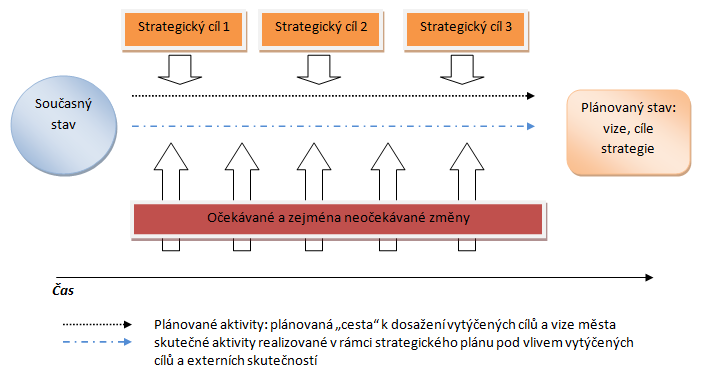 Zdroj: Vlastní zpracování Při formulaci konkrétních aktivit je v rámci strategického řízení nutné realisticky zvažovat zejména následující otázky, které pomohou jasně vymezit základní intence řešení: Čeho chceme dosáhnout? Proč toho chceme dosáhnout? (účel a cíl) Jak toho chceme a můžeme dosáhnout? Jaká je za známých podmínek nejlepší a nejúčinnější cesta, vhodný nástroj(e)? (způsob, nástroj) Koho chceme, můžeme a potřebujeme zapojit? Na koho chceme působit? U koho chceme změny dosáhnout? (zdroje, cílové skupiny a jejich potřeby) Odpovědi na tyto otázky jsou bezesporu nápomocny také pro komunikaci o strategických rozhodnutích města. Není možné očekávat všeobecný souhlas se všemi takovými rozhodnutími, vždy se najde (ať již konstruktivní či nekonstruktivní) oponent. Uvedené informace však jasně taková rozhodnutí transparentně odůvodňují a umožňují vyšší míru ztotožnění. Strategický plán zároveň prezentuje právě ty oblasti (témata, opatření, aktivity), které je specificky ve městě Stochov za daných (a předpokládaných budoucích) legislativních, finančních, personálních a dalších podmínek vůbec možné a zároveň žádoucí řešit či ovlivňovat. Pro řízený rozvoj města kýženým směrem jsou tedy zásadním východiskem zejména cíle, definující, jakého zlepšení uvažuje město za dané období vědomě dosáhnout. Konkrétní nástroje pak město posupně volí prostřednictvím svého strategického rozhodování a řízení (a v případě potřeby může formálně zpracovat do podoby akčního plánu na období jednoho až tří let). Zásadní je také skutečnost, že strategický management stojí nad běžnými aktivitami města, neboť ne všechny oblasti a činnosti města musí být předmětem strategického řízení a tedy Strategického plánu. Relevantní jsou v tomto pohledu témata:se zřejmou vazbou na kvalitu života obyvatel, podmínek pod podnikatele, neziskové a další organizace, přímo či nepřímo směřující k jasně určené očekávané koncepční změně, zlepšení či novému stavu,náročná na zdroje a financování a řešící problémy spíše dlouhodobého charakteru. Z pohledu (tvrdých i měkkých) investic je pak vhodné pamatovat, že v intencích Strategického plánu jsou minimálně dva typy: „funkční“ investice – směřující k funkčně uspokojivému stavu, odstranění problému tak, aby byli uživatelé („jen“) spokojeni (typické např. pro investice do dopravní infrastruktury), „produktivní“ investice – směřující k tvorbě atraktivity, přidané hodnoty, „zisku“, dění, aktivity dalších osob, subjektů (k rozvoji podnikatelské činnosti, aktivity občanů apod.). Využití Strategického plánu při řízení města přispívá k vyšší účinnosti vynaložených finančních i nefinančních zdrojů a umožňuje postupně, kontrolovaně a účinně zlepšovat kvalitu života ve městě tam, kde o to má město zájem. Realizuje-li město řízení dle Strategického plánu, tj. akcentuje při svém rozhodování na stanovené cíle, pak mnohem snáze a efektivněji dosahuje řízených změn a minimalizuje změny náhodné či nahodilé. Inovace Strategický plán obsahuje také řadu opatření, příp. aktivit, na která lze nahlížet jako na inovativní. Jedná se v tomto smyslu jak o inovace technologické, ale také o inovace v širším smyslu. Inovací je v tomto smyslu jakákoliv aktivita, činnost, rozhodnutí mimo běžně zavedené vzorce chování a rozhodování. Úzce tak souvisí právě i s inovací technologickou, která vyžaduje ochotu inovovat své znalosti a dovednosti, aby bylo možné nové technologie vůbec zavádět a následně také řádně využívat. Jistou inovaci ale představuje i samotná ochota a připravenost města ke změnám. Ochota inovovat (získávat nové informace, využívat nové technologie, systematicky se připravovat na budoucí výzvy) představuje zásadní rozdíl mezi běžným a strategickým řízením města, a stanoví jasnou hranici mezi Stochovem dnes a moderním městem Stochov dobře připraveným na budoucí sociální, technologické, environmentální a finanční změny a výzvy. Stochovem, který i nadále systematicky buduje svou atraktivitu pro obyvatele i podnikatele, je zdatnou konkurencí obcí a měst v okolí a příkladem pro města podobné velikosti. Vize města Stochov Stochov je menší, dobře infrastrukturou a službami vybavené město se zdravým sebevědomím a strategicky řízeným rozvojem, využívající veškerých dostupných informačních, finančních, organizačních, dotačních i personálních zdrojů a vstupů za účelem vytváření atraktivních podmínek pro všechny uživatele města (občany, podnikatele, návštěvníky). Je městem s odvážným ale uvážlivým přístupem k inovacím, moderním technologiím a pokrokovým přístupům. Jeho obyvatelům je zajištěn komfort ve všech segmentech života. Podnikatelům a organizacím poskytuje podmínky pro jejich vznik a růst.  Cíle, prioritní oblasti a opatření Strategického plánu rozvoje města StochovStrategické cíleSpecifické cíle, opatření i veškeré aktivity Strategického plánu jsou zastřešeny následujícími strategickými cíli rozvoje města Stochov:Vybudovat aktivní, soběstačnou, ekonomicky silnou a samostatnou společnost Podporovat lokální patriotismus prostřednictvím zvyšování informovanosti a vzdělávání, místních akcí, využití lokálního potenciálu a s využitím spolkových a dalších neziskových organizacíPosilovat význam a kvalitu zeleně a přírodních prvků ve městě a jejich prostřednictvím účinně zmírňovat vlivy klimatických změn v prostředí města (humanizovat prostředí, zmírňovat dopady klimatických změn, zejména oteplování a nedostatku vody)Realizovat komplexní, inovativní a efektivní rozvoj infrastruktury města s využitím dostupných vhodných moderních technologií a nástrojů Smart City s ohledem na bezpečnost a komfort všech skupin obyvatelstva a subjektů Rozvíjet a podporovat podmínky pro vysoce profesionální výkon místní správy orientovaný na uživatele služeb prostřednictvím spokojených, vzdělaných a motivovaných pracovníků místní správy vybavených a pracujících s moderními technologiemiPrioritní oblasti Opatření a specifické cíle jsou pro lepší přehlednost sdruženy do následujících 4 Prioritních oblastí: Prioritní oblast A: Stochov a služby, ekonomika a cestovní ruchPrioritní oblast B: Stochov a společnost (vzdělávání, kultura, sport, spolky)Prioritní oblast C: Stochov a životní (rezidenční) prostředí (zeleň, voda, odpady, infrastruktura)Prioritní oblast D: Stochov a správa (samospráva, sociální a zdravotní služby, bezpečnost)Opatření Strategického plánu rozvoje města StochovVšechna opatření Strategického plánu jsou dále v textu rozpracována do úrovně návrhu aktivit, které reflektují známá východiska a možnosti města Stochov. Tam, kde je to relevantní a účelné, jsou v části „Dobrá praxe, zdroje“ uvedeny možné informační zdroje k dané problematice, odkazy na příklady dobré praxe a realizace a možné finanční zdroje (zpravidla budoucí programy strukturálních fondů), kterých je možné využít při rozpracování aktivit do podoby konkrétních úkolů, projektů a akcí. Prioritní oblast A: Stochov a služby, ekonomika a cestovní ruchEkonomika a podnikáníOblast ekonomiky a podnikání může město ovlivňovat pouze zprostředkovaně. Na jejich fungování se podílí nepřímo vytvářením vhodných podmínek, případně nabídkou komerčních prostor v majetku města (viz například vznik obchodní pasáže na Mírovém náměstí). Míru podnikatelské aktivity ve městě pak významně ovlivňuje kupní síla obyvatel, která je ve Stochově spíše nižší. To je dáno skladbou obyvatel (viz kap. Tematická oblast: Společnost) a značnou mírou vyjížďky za zaměstnáním, která je spojena s uplatňováním kupní síly obyvatel v produktivním věku v místě zaměstnání, tedy mimo Stochov. Ve Stochově působí řada drobných podnikatelů. Hlavní nabídka služeb a prodeje je lokalizována na Mírové náměstí a nejbližší okolí. Výjimku představuje prodejna (Tesco) umístěná na hranici města v sousedství objektu arvato services k.s. Kvalita a nabídka této prodejny (Tesco) byla v rámci realizované ankety hodnocena jako velmi neuspokojivá. Podle dat ČSÚ je počet ekonomických subjektů v k.ú. Stochov relativně setrvalý a od roku 2009 se pohybuje kolem sedmi set osob (subjektů) podnikajících podle živnostenského zákona. Z celkového počtu 849 osob/ ekonomických subjektů jich je cca polovina, tedy 426 vedeno jako subjekty se zjištěnou ekonomickou aktivitou (pro srovnání v blízkém Novém Strašecí bylo ke konci roku 2019 reportováno 685 subjektů se zjištěnou ekonomickou aktivitou). Od roku 2009 ve Stochově vzrostl počet obchodních společností (k.s., s.r.o. ad.) z 36 na 59. Počet akciových společností je za uvedené období neměnný (1 akciová společnost). Od roku 2009 v území vzrostl počet zemědělských podnikatelů, a to na trojnásobek (nominálně jde však o nárůst ze 3 na 9 zemědělských podnikatelů). Počet ostatních podnikatelů vykonávajících svou činnost podle jiných zákonů činil v roce 2009 celkem 17 osob, zatímco v roce 2019 již jen 8 osob, při poklesu z 30 osob ještě v roce 2018. Počet těchto subjektů má nicméně výraznou klesající tendenci v celém ORP Kladno (1408 osob v roce 2018 a 709 osob v roce 2019). Tabulka 1 Počet ekonomických subjektů dle OKEČ registrovaných ve Stochově Zdroj: vlastní zpracování, data ČSÚ – Veřejná databázePočet subjektů registrovaných v ekonomické činnosti 47 Maloobchod, kromě motorových vozidel dosáhl (r. 2019) hodnoty 112 (126 k 31. 12. 2009). Tuto hodnotu však nelze ztotožňovat s počtem maloobchodních prodejen (viz také rozdíl v počtu celkových registrovaných subjektů a subjektů s ekonomickou aktivitou, možné rozdíly mezi místem evidence a skutečným výkonem činnosti apod.). Občané Stochova v anketě vyjádřili poptávku po rozšíření maloobchodního sortimentu nad rámec stávajících (potraviny, zboží denní potřeby, květiny, oděvy) např. o sportovní vybavení, domácí potřeby, obuv. Nižší kupní síla se projevuje také nižší poptávkou a nabídkou ve stravovacích službách, kde dochází taktéž k nesouladu mezi kvalitativními očekáváními na straně nabídky a poptávky. K poslednímu dni roku 2019 bylo ve stravování a pohostinství evidováno 38 subjektů. V roce 2009 šlo o 37 subjektů. Mezi těmito lety dochází střídavě k poklesu a nárůstu jejich počtu (viz tabulku níže). Počet ekonomických subjektů v dané oblasti ekonomické činnosti ovšem není možné zaměňovat s počtem subjektů poskytujících veřejné stravovací služby (tj. restaurace, bistra, rychlá občerstvení ad.), jejichž kvalitu a počet hodnotí obyvatelé Stochova jako nedostačující. Tabulka 2 Počet osob a subjektů v OKEČ stravování a pohostinství Zdroj: vlastní zpracování, data ČSÚ – Veřejná databázeNominálně jsou mezi registrovanými ekonomickými subjekty ve městě nejvíce zastoupeny následující odvětví. Tabulka 3 Početně nejvíce zastoupené OKEČ na území města Stochov Zdroj: vlastní zpracování, data ČSÚ – Veřejná databázeZ tabulky je mimo jiné zřejmý postupný pokles subjektů v ekonomické činnosti 43 Specializované stavební činnosti (84 % oproti roku 2009) a 41 Výstavba budov (77 % oproti roku 2009). K dalším ekonomickým činnostem, ve kterých za sledované období výrazně ubylo registrovaných podnikatelských subjektů, náleží: 16 Zpracování dřeva, výroba dřevěných, korkových, proutěných a slaměných výrobků, kromě nábytku (2009: 30  2019: 18)66 Ostatní finanční činnosti (2013: 39  2019: 1) 70 Činnosti vedení podniků; poradenství v oblasti řízení (2009: 8  2019: 2)Konkrétní důvody razantního propadu počtu subjektů v oblasti finanční činnosti nejsou známy, ale lze konstatovat, že za celé území ORP Kladno je tento trend obdobný. Z pohledu celého ORP Kladno představoval počet ekonomických subjektů ve Stochově v roce 2019 3,06 %, nejvyšší podíl dosáhl Stochov v roce 2011, a to 3,34 %. Jde tedy o hodnotu v zásadě konstantní. Nejvyšší podíl (v roce 2019) má Stochov na ORP Kladno v ekonomických činnostech 02 Lesnictví a těžba dřeva (9,09 %; 3 z 33 podniků v ORP), 64 Finanční zprostředkování, kromě pojišťovnictví a penzijního financování (6,25 %, 1 z 16 podniků), 91 Činnosti knihoven, archivů, muzeí a jiných kulturních zařízení (12,5 %, 1 z 8). Je však zřejmé, že jde o relativně celkově málo četné činnosti zastoupené v řádu jednotek subjektů.  Množství činností nebylo v roce 2019 ve Stochově oproti ORP Kladno zastoupeno vůbec. Údaje o velikosti podniků podle počtu zaměstnanců nejsou za území města Stochov dostupné. Oproti údajům na úrovni ORP Kladno je však patrné vyšší zastoupení osob podnikajících podle živnostenského zákona – 84,5 % ve Stochově, 72,7 % na úrovni ORP Kladno. Z anketního šetření vyplývá, že podnikatelům nejsou (s výjimkou zvýhodněného nájemného) známy žádné nástroje podpory města pro podnikatele. Z pohledu municipalit se pro podporu podnikání nabízí řada nástrojů přímé a nepřímé podpory. Strategie města v tomto pohledu v rámci svých opatření zahrnuje řadu nepřímých nástrojů. Patří mezi ně zejména: péče a celkový vzhled a atraktivitu města, rozvoj sociální a vzdělávací infrastruktury, participace obyvatel a podnikatelů na rozvoji města (komunitní projednávání, plánování na mikroúrovni), účinná komunikace a správa města, podpora informovanosti o podnikatelských aktivitách (web a další komunikační nástroje města), investice do dopravní a technické infrastruktury, sítí a komunikací (vč. optických sítí a osvětlení). Z pohledu města je ekonomická aktivita klíčovým atributem místní kupní síly. Nezaměstnanost Nezaměstnanost na území Stochova byla ve sledovaných letech (2016 – 2019) vyšší než v okolních obcích a o něco nižší než ve městě Kladně. Hodnoty prezentuje následující tabulka. Z obcí v okolí vykazuje nejpříznivější hodnoty nezaměstnanosti Nové Strašecí, které je Stochovu podobné co do počtu obyvatel (cca 5 517 obyvatel k 31. 12. 2018, rozloha území 1 331 ha). Tabulka 4 Nezaměstnanost 2016 – 2019Zdroj: Vlastní zpracování, data ČSÚ O něco méně příznivých hodnot než okolní obce dosahuje Stochov v podílu dlouhodobě nezaměstnaných osob, respektive v podílu uchazečů, kteří jsou v evidenci úřadu práce vedeni déle než 24 měsíců. Nicméně alespoň nominálně lze vysledovat pozitivní trend, neboť reálná hodnota počtu uchazečů o zaměstnání, stejně jako počet dlouhodobě evidovaných uchazečů o zaměstnání ve skutečnosti klesá. V roce 2018 byla téměř polovina uchazečů v evidenci ÚP déle než 24 měsíců, avšak nominální hodnota za sledované roky má klesající tendenci: 2016 = 85, 2017 = 70, 2018 = 59, 2019 = 38.  Do roku 2020 zajišťoval Úřad práce Kladno, pobočka Stochov, ve Stochově službu státní sociální podpora. Po uzavření této pobočky budou klienti Úřadu práce nuceni za všemi službami  ÚP (zprostředkování zaměstnání, hmotná nouze, příspěvek na péči ad.) dojíždět do Kladna. Tabulka 5 Počet uchazečů o zaměstnání celkem a nad 24 měsíců Zdroj: Vlastní zpracování, data ČSÚ Co do průměrného věku uchazečů o zaměstnání jsou hodnoty za město Stochov (ve srovnání s výše uvedenými) průměrné, když se pohybují v rozmezí 41 – 43 let věku uchazeče. Nad průměrem sledovaných obcí je Stochov co do podílu uchazečů o zaměstnání z řad osob se zdravotním postižením (OZP). I když co do podílu uchazečů OZP na celkovém počtu uchazečů vykazuje vyšší hodnoty Nové Strašecí. Nominálně je však více uchazečů z řad OZP ve Stochově. Příznivým ukazatelem je zastoupení mladistvých, kteří ve Stochově v letech 2016 a 2017 mezi uchazeči o zaměstnání nebyli. V roce 2018 byl v této věkové kategorii evidován 1 uchazeč, v roce 2019 již 2. Cestovní ruchNižší atraktivita z hlediska cestovního ruchu se promítá do nízké (téměř nulové) nabídky ubytovacích služeb. V roce 2019 byl v území Stochova jediný subjekt poskytující ubytování. V roce 2011 byly ještě evidovány 4 subjekty v ekonomické činnosti Ubytování, jejich počet však během let klesl na 0. Fakticky pak nabídka běžných hromadných ubytovacích zařízení (typu hotel, penzion, kemp) v území města neexistuje (byť v letních měsících se nabízí možnost ubytování v domově mládeže při SŠSaŘ, ubytovací kapacity do 40 lůžek nabízí také Tenisový klub Stochov). Absence ubytovacích kapacit je následně limitem rozvoje i v dalších oblastech jako je sport (viz kap. Sport a sportovní zařízení) či bydlení. Nabízí se možnost rozvoje nabídky ubytování například ve vazbě na organizaci sportovních a kulturních aktivit a událostí (oba segmenty jsou ve Stochově plně nasyceny a absence ubytovacích kapacit představuje jisté omezení jejich dalšího rozšiřování). Naopak výhodou Stochova je dobrá dopravní dostupnost zejména pro motorizované návštěvníky z Prahy, Kladna, Rakovníku i dalších měst, příhodné prostředí pro pěší turistiku, dětská hřiště a veřejná sportoviště, čisté životní prostředí, zajímavá historie města. K nevýhodám pak náleží nižší prostupnost krajiny (nedokončené komplexní pozemkové úpravy), absence značených turistických tras, absence atraktivních naučných stezek a sítě cyklotras (nepropojení na trasy v okolí), absence význačné turistické atraktivity (typu lanový park, vodní centrum apod.) a propagace Stochova jako turistického cíle. Nevýhodu pro obce Středočeského kraje představuje také v zásadě chybějící destinační management kraje, který je nahrazován regionálními agenturami aktivně propagujícími jiné turistické cíle v kraji (např. Posazavi.com). Z pohledu cestovního a turistického ruchu lze tedy potenciál Stochova považovat zatím spíše za nevyužitý. Z historické podstaty města nebyla rozvoji této funkce zatím věnována ucelená pozornost. Na své objevení a rozvoj tak zatím stále čeká. A priori je vhodné se soustředit na jeho lokální význam s možným následným rozvojem, např. propojením s atraktivitami v okolí (Lány ad.). Z tohoto pohledu skýtají potenciál také lokální organizace – např. Klub českých turistů, spolek Kamarádi, Tenisový klub Stochov a kulturní organizace, Muzeum U dubu a další (viz kap. Priorita: Stochov a společnost (vzdělávání, kultura, sport, spolky)). Specifické cíle a opatření (Ekonomika, podnikání a cestovní ruch)SC: Rozvinutý podnikatelský a ekonomický sektor, dostatek pracovních příležitostí a dobré výchozí podmínky pro ekonomické činnosti osob a subjektů Prioritní oblast B: Stochov a společnost (vzdělávání, kultura, sport, spolky) Senioři Ve Stochově je v provozu Dům s pečovatelskou službou (viz kap. Sociální a zdravotní služby). Pro Stochov je typické značné zastoupení jednočlenných domácností. Stav má historická východiska v příchodu významného počtu obyvatel v 50. letech minulého století díky řízenému příchodu pracovních sil do uhelných dolů. Moderní historie města tak dala vzniknout hned několika významným charakteristikám Stochova, a to jak sociálním (skladba obyvatelstva) tak urbanistickým („nový Stochov“). Aktuálně lze však v této oblasti spatřovat také příležitost v podobě početné skupiny aktivních „mladších“ seniorů. V budoucnu se však bude věková skladba obyvatelstva měnit a je třeba mít tento trend na paměti (více viz kap. Sociální a zdravotní služby) při plánování rozvoje služeb i infrastruktury. K 31. 12. 2018 činil index stáří ve Stochově 120,8 %. Jinak řečeno na 100 osob mladších 15 let věku žilo ve Stochově na konci roku 2018 celých 120,8 osob nad 65 let věku. Zajímavý je pohled na index podle pohlaví, kdy u žen je index 148,7 % a u mužů 93,1 %. Při celkově lehce vyšším počtu žen (2 775) než mužů (2 641). Tabulka 6 Index stáří k 31. 12. vybraného rokuZdroj: ČSÚ, Veřejná databáze, 12/2019Z tabulky je zcela zřejmý vzrůstající trend indexu stáří. S ohledem na celospolečenské trendy se i ve Stochově očekává trend zvyšování indexu stáří. Uvedené hodnoty také potvrzují další trend – významně vyšší zastoupení žen ve stávající seniorské složce obyvatelstva. Ty také reprezentují již zmíněné významné množství jednočlenných domácností.Ve Stochově se seniorům nabízí řada již tradičních akcí a událostí. Tyto akce organizuje zejména městská knihovna, Komise pro seniory a mládež (jako poradní orgán Rady města), Český červený kříž, místní skupina Stochov, Svaz tělesně postižených v České republice, místní organizace Stochov ad. Některé akce se nicméně potýkají s relativně nízkým zájmem a v minulosti byly některé z tohoto důvodu ukončeny (např. předčítání klientům v DPS realizované městskou knihovnou, tvořivé dílny v DPS organizované Komisí pro seniory a mládež ad.). V této oblasti je třeba věnovat zvýšenou pozornost účinnému zjišťování potřeb a očekávání této skupiny obyvatelstva, hledat příslušné jí srozumitelné způsoby a formy komunikace a nabízet jí atraktivní akce a aktivity. Z řady odborných studií přitom vyplývá, že senioři mají spíše zájem o aktivity, kterým se běžně věnují nebo se jim věnovali v minulosti. V tomto smyslu je tedy vhodné se (je) na poproduktivní léta připravit. Důležitý vliv na volnočasové aktivity seniorů pak mají samozřejmě aspekty jako je zdraví, věk a vzdělání. Mládež Mladé obyvatelstvo představuje klíčový budoucí potenciál rozvoje města. Ve Stochově (viz dále) je zastoupena nabídka předškolního vzdělávání, základního vzdělávání a sekundárního vzdělávání. Podíl mládeže (tj. osob do 15 let věku) ve Stochově relativně klesá tak, jak roste index stáří. Tabulka 7 Počet obyvatel podle věku Zdroj: ČSÚ, Veřejná databáze, 12/2019Byť počet obyvatel ve Stochově je relativně stálý a dlouhodobě se pohybuje okolo pěti a půl tisíce osob, z tabulky i grafu je zřejmý neblahý trend snižování počtu mladých osob a zvyšování počtu osob ve věku nad 65 let. Graf a tabulka tedy dokládají, že složení obyvatelstva podle věku se v čase nemění jen relativně, ale také nominálně, což je zásadní z pohledu budoucích nároků na služby a infrastrukturu (zejména pro seniory). Obrázek 2 Vývoj počtu obyvatel ve Stochově k 31. 12. rokuZdroj: Vlastní zpracování, data ČSÚ Zatímco ještě v roce 2000 počet osob do 15 let věku převyšoval počet seniorů ve věku 65+, v roce 2011 se hodnoty téměř vyrovnaly. Jako mírně pozitivní lze hodnotit snad jen spíše pozvolné klesání počtu mladých (888 v roce 2000, 840 v roce 2018). Z kvalitativních průzkumů ovšem víme, že ve Stochově dochází k nemalé fluktuaci obyvatelstva, a to včetně dětí a mládeže, která se tak do hodnot uvedených v obecních statistikách nepromítne. Jistý počet dětí a mladých prochází také zdejším krajem zřízeným Zařízením pro děti vyžadující okamžitou pomoc. I děti a mládež, které jsou klienty ZDVOP, se účastní společenského života a dění ve Stochově, a jsou jeho nedílnou součástí. I tyto „nestatisticky podchycené“ charakteristiky je tedy třeba brát z dlouhodobého hlediska v potaz. Přičemž významné dopady mají tyto skutečnosti zejména do oblasti vzdělávání, volného času, prevence ad.  Pro udržení mladých v území je potřebná mimo jiné kvantitativně a kvalitativně dostačující nabídka vzdělávání, infrastruktury a nabídky pro trávení volného času. Je třeba přitom pamatovat také na mladé dospělé, jejichž poptávka je v tomto smyslu velice specifická. Její uspokojení (spolu s dalšími faktory) navíc přímo ovlivňuje možný vznik a rozvoj socio-patologických a jiných nežádoucích společenských jevů.  Rodiny Rodiny, respektive složka obyvatel v produktivním věku a dětí a mládeže, představuje zásadní hodnotu rozvoje každé obce. Rodinné statistiky nejsou na úrovni obcí k dispozici. Aktuálně lze však konstatovat, že situace v této oblasti se dle kvalitativních údajů výrazně neliší od celorepublikových trendů. Z pohledu rodinného života má Stochov značnou výhodu v množství bytových jednotek v majetku města. Vlastnictví bytů dává městu možnost rozhodovat o bytové politice a tím ovlivňovat společenskou (sociální) skladbu obyvatel Stochova (a to jak v pozitivním, tak negativním slova smyslu). Bytová politika je tak jedním z účinných nástrojů pro vytváření atraktivity Stochova pro bydlení. Z anketního šetření nicméně vyplynulo, že je v této oblasti prostor pro zlepšování a je tedy možné hledat účinnější způsoby (např. nová kritéria, příp. jejich nastavení), jak zpřístupnit bydlení mladým a rodinám (vč. rodin neúplných, statisticky výrazněji ohrožených příjmovou chudobou). Na druhou stranu z anketního šetření víme, že stávající infrastruktura pro rodiny s dětmi je relativně dobře hodnocena. Naproti tomu však absentuje dostatečná nabídka kvalitních aktivit a akcí pro tuto cílovou skupinu. Anketní šetření tedy identifikovalo v tomto směru dodatečnou poptávku, která není stávající nabídkou akcí a organizací dostatečně uspokojena.Ve Stochově je (stejně jako v jiných městech) také zastoupen podíl rodin tzv. dysfunkčních. Symptomy rodinné dysfunkce se často projevují právě na dětech a mládeži, kterým chybí běžnou společností uznávané a aplikované modely chování (děti mohou být agresivní, nebo naopak uzavřené, vyloučené z majoritní společnosti). Přítomné jsou také další nežádoucí socio-patologické projevy. Řešení není možné hledat v oddělených tématech strategického plánu a je třeba k němu přistupovat průřezově, systémově, komplexně (v oblasti sociální práce a služeb, na úrovni správy, vzdělávání, zajištění bezpečnosti ad.). Účinná pomoc této cílové skupině náleží jedině v kombinaci různorodých opatření (forem práce, podpory) ze strany města, školy, neziskových organizací atd. Vzdělávání Ve Stochově je zastoupeno předškolní, primární a sekundární vzdělávání. Stěžejní organizací je Základní škola, Základní umělecká škola a Mateřská škola, Stochov, příspěvková organizace města Stochov. Registrovaná kapacita ZŠ činí 830 žáků, nejvyšší povolený počet dětí v MŠ je 171, nejvyšší povolený počet žáků v ZUŠ je 335. Při organizaci funguje též školní družina pro 130 žáků a školní jídelna s nejvyšším povoleným počtem stravovaných ve školském zařízení 1 014 osob. Rejstříková kapacita základní školy je v současné době (2019/2020) dostačující. Naplněnost kapacity základní školy se pohybuje kolem 60 % (nutno ovšem podotknout, že rejstříková kapacita je hodnota velmi teoretická a její případně naplnění by bylo v konfliktu s jinými požadavky moderního vzdělávání).Tabulka 8 Počet dětí a žáků v MŠ, ZŠ, ZUŠ a SŠ v roce 2017Zdroj: https://www.czso.cz/csu/czso/data_pro_mistni_akcni_skupiny_mas * srovnatelné údaje nejsou za další období k dispoziciHlavní problém základní školy je stav objektu pocházejícího z 50. let 20. století. Od doby svého vzniku bylo na objektu ZŠ provedeno několik stavebních zásahů, díky kterým budova aktuálně neodpovídá novým trendům a potřebám ve vzdělávání. Některé prostory v objektu jsou zcela nepřístupné a nelze je pro výuku (ani jiný vhodný účel) využít. Stejně tak je problematický stav tělocvičny, kde dochází dlouhodobě k vlhnutí zdiva a dalším nežádoucím stavům. Za nedostatečný lze označit také stav konektivity (na přelomu let 2019/2020 dochází k nápravě s částečným využitím dotační podpory z programu Evropské komise Wifi for EU a z rozpočtu města realizací investice do elektronického zabezpečovacího systému) a využívání moderních technologií ve správě, komunikaci i výuce. Na objektu a vybavení školy byl identifikován značný potenciál pro modernizaci, a to nejen v oblasti infrastruktury a technologií, ale též po stránce procesní. Část objektu základní školy nelze z důvodu předchozích stavebně-technických zásahů vůbec využívat (některé prostory jsou nepřístupné). Naproti tomu pozitivem je nové venkovní hřiště v areálu základní školy a také pozemky umožňující žákům praktické hospodářské činnosti. Jde o unikátní příležitost, která v mnoha školách historicky zanikla a nyní se pracně obnovuje z důvodu podpory rozvoje klíčových kompetencí (vč. např. IROP). Při základní škole jsou též zřízeny speciální třídy, ve kterých jsou žáci vzděláváni podle upraveného ŠVP. Ve třech třídách se zde na základě IVP pod vedením speciálních pedagogů a asistentů pedagoga vzdělávají žáci se speciálními vzdělávacími potřebami. Škola se v „měkkých“ oblastech rozvíjí (mimo jiné) díky projektům zjednodušeného vykazování, tzv. šablonám, jejichž prostřednictvím čerpá podporu z OP VVV (programové období 2013-2020). Je také zapojena do projektu Místní akční plán rozvoje vzdělávání v ORP Kladno (MAP II). Z anketního šetření plyne obecná spokojenost s nabídkou předškolního a základního vzdělávání ve městě. Byť z něj též vyplývá, že si je veřejnost výše uvedených nedostatků, případně jejich projevů, vědoma obdobně jako vedení školy a zřizovatel. Na úrovni základního vzdělávání je tak nutno v následujících letech modernizovat jak infrastrukturu a vybavení, tak rozvíjet procesy a lidský kapitál. Do nabídky vzdělávání ve Stochově náleží také Základní umělecká škola. Ta je provozována v objektu těsně přiléhajícím k objektu základní školy (se kterou je ZUŠ propojena i formálně). Výuka však probíhá i v dalších objektech – např. Kulturní dům Stochov (taneční obor) a v odloučených pracovištích (Lány, Kamenné Žehrovice, Tuchlovice). I prostory pro ZUŠ, vč. prostoru v DK, jsou ve stavu vyžadujícím stavební zásahy pro zvýšení kvality výuky. Mateřská škola je provozována ve dvou objektech jako Mateřská škola 1 a Mateřská škola 2. Kapacita předškolního vzdělávání je na samé hranici, a v nastávajících letech hrozí, že nebude odpovídat poptávce. Materiální a personální kapacita mateřských škol je relativně stabilní, děti v MŠ jsou aktivně zapojovány do místních akcí. Dochází ke spolupráci s místními organizacemi, spolky i zřizovatelem. Nabídku vzdělávání ve Stochově doplňuje Střední škola řemesel a služeb (SŠSaŘ), která nabízí množství učebních oborů zakončených výučním listem i maturitou. Zřizovatelem SŠSaŘ je Středočeský kraj. Při SŠSaŘ funguje také domov mládeže. Vedení školy v rámci možností realizuje projekty za účelem modernizace prostor a vybavení pro výuku, vzdělávání i odpočinek. Škola se také aktivně podílí na organizaci oborových aktivit zaměřených na rozvoj kompetencí žáků (žákovské soutěže). Její žáci školu úspěšně reprezentují na soutěžích zručnosti a dovedností. SŠSaŘ se aktivně podílí na dalších aktivitách – např. projektové dny v rámci MAP II ORP Kladno. Ve Stochově má své působiště také Soukromá mateřská, základní a střední škola Slunce, o.p.s. Organizace nabízí ve Stochově základní vzdělávání pro žáky s různým stupněm a druhem postižení, vč. žáků se středně těžkým a těžkým mentálním postižením a žáků se souběžným postižením více vadami. V základní škole jsou třídy po 4 až 8 žácích, vzdělávání probíhá podle ŠVP Slunce (Program I. pro základní vzdělávání, program IV. pro základní vzdělávání žáků se středně těžkým a těžkým mentálním postižením a žáků se souběžným postižením více vadami, program V. pro přípravný stupeň základní školy speciální). V objektu Soukromé školy Slunce funguje také Speciálně pedagogické centrum a pedagogicko-psychologická poradna Slunce. Volný čas a spolková činnostVolnočasové aktivity pro různé cílové skupiny organizují zejména místní organizace jako KAMARÁDI Stochov, Čelechovice v Čechách, Český červený kříž, místní organizace Stochov,  Tenisový klub Stochov, TJ Sokol Stochov, TJ Baník Stochov ale i město a jeho složky (v DPS akce pro klienty, knihovna Stochov, Kulturní dům Stochov ad.) a další organizace. Spolky mají možnost žádat o dotaci z rozpočtu města. Na hodnocení žádostí se podílí vybrané komise jako poradní orgány Rady města. Ve Stochově pod taktovkou různých spolků a města probíhá řada zavedených spolkových a kulturně-společenských akcí (např. rozsvícení vánočního stromu, pohádkový les, týdenní divadelní přehlídka Stochovská Thálie, čtenářské, rukodělné dílny v knihovně, živý Betlém, svatováclavské posvícení ad.). Důležitou roli na poli kulturně-společenského života hrají také organizace města – Knihovna Stochov, Kulturní zařízení města Stochov ad. Jak prostory Kulturního domu, tak Knihovny Stochov jsou z dnešního hlediska morálně a technicky zastaralé. Město průběžně investuje do jejich obnovy, rekonstrukce a kvalitního vybavení. Prostory knihovny prochází postupnou rekonstrukcí (2020) a je doplňováno její vybavení a mobiliář. Jejich modernizace (zejména nové podlahy, rozvody elektřiny, vybavení apod.) čekají na další investice. Knihovna je také důležitým místem pro setkávání různých skupin obyvatel (jak na knihovnou organizovaných akcích, tak individuálně) a poskytuje prostor pro samostudium dětí a mládeže (nejen z ohrožených rodin). Stochov disponuje i dalším rozvojovým potenciálem, který je však v současnosti částečně nepojmenován a defragmentován. Problematické (i s ohledem na sociální skladbu obyvatel) je zapojování osob do místního dění, je dlouhodobě nízký (a snižující se) zájem o některé typy akcí a aktivit. Proto je vhodné se cíleně soustředit na práci s místními obyvateli a využít veškeré vhodné prostředky pro zapojování všech skupin obyvatel do dění ve městě, zvyšovat návštěvnost akcí, umožňovat setkávání osobám z různých společenských skupin. Takové aktivity jsou jednoznačně vhodným nástrojem pro vytváření funkčních komunit a zlepšování mezilidských vztahů, vč. přípravy na stárnutí.  Sport a sportovní zařízení, infrastruktura Ve Stochově historický působí několik sportovních klubů. Mezi „tradiční“ sporty náleží zejména fotbal, tenis  a florbal. K dlouhodobě aktivním spolkům náleží Tenisový klub Stochov, TJ Sokol Stochov, TJ Baník Stochov. Hlavní sportovní infrastrukturu představuje sportovní hala v majetku města, kterou spravují Sportovní areály města Stochova. Ve sportovní hale je možno provozovat tyto sporty: sálový fotbal, florbal, spinning, squash, badminton, spinning (kardio zóna), bowling. V nabídce jsou též služby menšího relaxačního centra. V uplynulých letech se využití části haly z důvodu nízké poptávky veřejnosti několikrát měnilo (na konci roku 2019 byla uvedena do provozu kardio zóna a v roce 2020 posilovna). V následujících letech bude nutné provést rekonstrukci a modernizaci sportovní haly (např. interiér, povrch velké haly). Dodatečným limitem jejího využití (např. pro pořádání vícedenních sportovních kempů, soustředění) je absence možnosti ubytování (viz kap. Cestovní ruch). Ta byla v minulosti mnohokráte diskutována (nabízí se např. možnost nástavby na stávající přízemí budovy TJ Baník Stochov), avšak městu zatím schází potřebné finanční zdroje.  V hale je možnost občerstvení (pronajato provozovateli) a na recepci haly lze zakoupit sportovní vybavení. Ve venkovním sportovišti sportovních areálů je k dispozici antukové hřiště (tenis), hřiště na plážový volejbal, hřiště na volejbal a nohejbal a dráha na in-line bruslení. V těsné blízkosti haly je též prostor vhodný pro konání akcí typu pálení čarodějnic, poutí apod. Nabízí se zde veřejné ohniště (jehož využití rodinami s dětmi může mírně limitovat bezprostřední blízkost pivnice). Ve sportovní hale je možné si také zapůjčit klíče od venkovního hřiště s umělým povrchem v areálu základní školy. Míra využití velké vnitřní haly sportovní haly je vysoká, což omezuje aktivity (např. pořádání soutěží, turnajů, soustředění) některých spolků. TJ Sokol Stochov nabízí pohybové aktivity pro různé věkové skupiny od dětí a mládeže (oddíl všestrannosti) po seniory. Objekt sokolovny, jehož vlastníkem je TJ Sokol – Stochov, dlouhodobě čeká na již urgentně potřebnou rekonstrukci (např. opláštění, střecha) a modernizaci (např. rozvody, vnitřní vybavení ad.), jejíž realizace je závislá na dostupnosti externích finančních zdrojů (vlastníkem je TJ Sokol-Stochov). Například dotační zdroje na podobné investice byly však ve stávajícím programovém období 2013-2020 (2023) velmi omezené a podobně rozsáhlé projekty kompletních rekonstrukcí prakticky neumožňovaly.Na jaře roku 2020 byla též dokončena modernizace skateparku.Sportovní a volnočasové kluby se obecně, a nejinak je tomu ve Stochově, potýkají se snižující se členskou základnou. Z ankety vyplynulo, že jsou respondenti s nabídkou sportovního vyžití ve Stochově, do jisté míry nespokojeni. Na druhou stranu je v této oblasti zcela zřejmý obecný trend jakési neochoty vytrvat. Sportovní aktivity jsou dnes více než kdy jindy ohroženy konkurencí v podobě moderních technologií, kdy (nejen) děti a mládež dávají přednost virtuální zábavě a komunikaci před pravidelným fyzickým pohybem. Důležitá je v tomto ohledu také spolupráce rodičů, kteří jsou a priori těmi, kdo má své potomky vést (mimo jiného) k zodpovědnosti, zdravému životnímu stylu, vytrvalosti a zapojování se do společnosti a disciplíně. Což je ovšem často náročné i pro samotné rodiče (např. z důvodu dojížďky do zaměstnání, vysokého pracovního nasazení a rychlého životního stylu obecně). Tyto změny pak vedou i ke zvýšení nároků na spolky, které musí prakticky neustále vynakládat zvýšené úsilí na aktivizaci svých cílových skupin.Vedle organizovaných sportovních aktivit (tj. v rámci činnosti klubů) jsou ve městě alespoň částečně zajištěny také podmínky pro tzv. neorganizované (tj. volnočasové) aktivity. O nové sportovní aktivity (pro žáky) usiluje také základní škola, kde je od školního roku 2019/2020 nabízena např. atletika. Aktivita je zajištěna ve spolupráci s externí organizací se sídlem mimo Stochov. Využití tělocvičny ZŠ je limitováno jejím špatným stavebně-technickým stavem (viz téma vzdělávání). V území Stochova je množství dětských hřišť, jejichž technický stav je různorodý. K zásadním nedostatkům náleží např. absence stínu (zeleně, příp. přístřešku), zastaralost, příp. nevhodnost některých herních prvků vzhledem k předpokládané věkové skupině uživatelů, absence oplocení/ohrazení. Celkově nicméně byla tato oblast účastníky ankety (6/2019) hodnocena spíše kladně. Stav sportovní a volnočasové infrastruktury je průběžně monitorován Komisí pro kulturu a sport (která je poradním orgánem Rady města). Hřiště jsou také podrobována kontrolám dle platné legislativy. Zařízení jsou ve správě SAMS, TS Stochov, příp. ZŠ.Nejvyšším cílem v Prioritě Stochov a společnost je tedy zajistit dostatečně kvalitní a zároveň diverzifikovanou nabídku vzdělávání, sportovních, kulturních a dalších akcí a aktivit pro všechny skupiny obyvatel. Dílčím cílem je přitom budování místní komunity a vztahu jednotlivců i společnosti k městu a místu, kde žijí. Následkem toho budou vytvořeny podmínky podílet se na ochraně místních hodnot a jejich budování a zvýší se připravenost společnosti na nevyhnutelné změny (zejména ve věkovém složení obyvatelstva). Prostřednictvím jednotlivých opatření je potřeba vytvářet podmínky pro budování a péči o mezilidské vztahy ve Stochově a rozpoznat a dále rozvíjet místní potenciál (osobnostní, ekonomický, pro cestovní ruch ad.). Ze strany města (a dalších organizací) je tedy žádoucí vytvářet ve Stochově takové životní podmínky, které budou umožňovat osobností rozvoj každého obyvatele pro jeho spokojený život. Jednotlivé skupiny obyvatel je pak nutno vnímat jak jednotlivě (aby byly uspokojovány jejich specifické potřeby), tak jako celek, tj. společnost (aby nedocházelo k vytváření konfliktů zájmů a bariér pro společné setkávání různých CS). Je třeba využívat veškerý potenciál města, vč. jeho specifické moderní historie, pro budování dobrých vztahů mezi lidmi, mezi lidmi a městem a mezi lidmi a místem.Specifické cíle a opatření (Společnost a Vzdělávání) SC: Snížit migraci zejména rodin, stabilizovat obyvatelstvo SC: Budování vztahů k městu a místu prostřednictvím vzdělávání a kvalitní nabídky kulturních, sportovních a spolkových aktivit SC: Zajistit kvalitní podmínky a nabídku vzdělávání a v oblasti kultury, sportu a spolkové činnosti Prioritní oblast C: Stochov a životní (rezidenční) prostředí (zeleň, voda, odpady, infrastruktura)Doprava a dopravní infrastrukturaDopravní infrastruktura ve Stochově představuje základní prvek mobility občanů. Vnímáme-li město jako komplexní systém podmínek pro kvalitní a spokojený život, pak je zajištění bezpečné a pohodlné dopravy jednou z nejsnáze vnímaných komponent tohoto systému. Kvalita dopravní infrastruktury je v jednotlivých částech lehce odlišná. Obecně je nižší kvalita komunikací identifikována spíše v oblastech se starší zástavbou (byť to není pravidlem), kdy byly komunikace budovány dle jiných norem a požadavků (např. bez chodníků pro pěší) a s ohledem na výrazně nižší dopravní intenzity. Ani v části „nového“ Stochova nelze dopravní infrastrukturu považovat za bezproblémovou. Ani v části města, vybudované v 50. a 60. letech 20. století, nebyly komunikace dimenzovány na pozdější markantní nárůst počtu vozidel na komunikacích. Problémy se zde projevují zejména v parkování, kdy řidiči využívají k odstavení svých vozů i k tomu neurčených travnatých ploch. Ve Stochově parkují také služební dodávkové vozy, jejichž řidiči vyjíždí za prací do okolních obcí a měst. Pro nákladní vozidla vyjednalo město začátkem roku 2020 možnost parkování v areálu soukromého objektu. V řádu jednotek v území města parkují autobusy veřejné hromadné dopravy. Ve všech částech města jsou průběžně realizovány investice zaměřené na zlepšení kvality komunikací, budování chodníků a parkovacích míst. Přesto lze konstatovat, že dopravní infrastruktura vyžaduje investice prakticky neustále. Přičemž i nadále je třeba při plánování těchto investic postupovat systematicky, a je-li to možné komponovat do projektů liniových staveb také další prvky a nástroje (pokládání optických kabelů, vedení pro IoT, osvětlení, využití přírodě blízkých opatření – průsaky, vhodné materiály ad.), které jsou a budou dalším východiskem pro budoucí rozvoj města (IoT, kamerové systémy, senzory, chytré osvětlení ad.). Z anketního šetření mimo jiné vyplývá, že za problematické lze aktuálně považovat například: Doprava v klidu: parkování (pro rezidenty) v centru města, v „novém“ Stochově (např. 9. května), v okrajových částech města (např. Švermova, S.K. Neumanna), na SlovanceCyklodoprava: nebezpečná cyklotrasa v ulici Lidická, absence infrastruktury pro cyklodopravu Stochov – Čelechovice, Stochov – Kačice, Pěší doprava: přístup k železniční stanici Stochov (od Stochova), absence chodníků (např. v částech Slovanka a Honice, ul. Novostrašecká v Čelechovicích, v okrajových částech města, k autobusovým zastávkám Slovanka II a Slovanka III, ul. 9. května, přístupové chodníky k bytovým domům ad.), absence přechodů (např. do Smetanových sadů, Slovanka - Lány), Komunikace: ul. Komenského, Pujmanové, Družstevní,Veřejná doprava: chybějící, nedostatečné osvětlení autobusových zastávek, absence bezbariérových opatření, chybějící zázemí pro řidiče, nedostatek odstavných ploch pro autobusy, zastaralý mobiliář autobusových zastávek.V rámci ankety byly identifikovány také další, zejména bodové závady (např. v ulici S. K. Neumanna), k jejichž odstraňování průběžně dochází samostatně nebo v rámci větších investičních akcí. Veřejná autobusová doprava je zajištěna v rámci Pražské integrované dopravy. Město přispívá na veřejnou dopravu, nicméně jeho pravomoci jsou v této oblasti velice omezené, a o podobě jízdních řádů je rozhodováno na úrovni kraje. Zajištění veřejné autobusové dopravy do Prahy a Kladna není aktuálně (2020) vnímáno jako problematické (byť výhrady se objevují) a umožňuje pravidelnou dojížďku do škol a zaměstnání, stejně jako vyjížďku k lékaři ad. Stejně tak doprava vlaková, kde se jako mírně problematická jeví spíše přístupnost železniční stanice, je nastavena přijatelně a taktéž není v kompetenci města. Sníženou dopravní dostupnost veřejnou dopravou lze zaznamenat jen o víkendech, je však relevantní spíše z hlediska turistického ruchu. Hlavním cílem strategického plánování v této oblasti je tedy akcentovat a zajistit rovnoměrný rozvoj v rámci všech dopravních módů též s přihlédnutím k nezvratnému trendu stárnutí obyvatelstva. Veřejný prostor, včetně dopravní infrastruktury, tak musí umožňovat bezpečný a pohodlný pohyb všem skupinám obyvatel a zajišťovat pohodlnou prostupnost města a všech jeho částí. Je také nutno neopomenout „společenskou“ funkci veřejného prostoru, jež se výrazně podílí na utváření komunit, atraktivitě města pro bydlení a vytváří podmínky pro aktivní a zdravý životní styl. Dalším aspektem ovlivňujícím uvažování o investicích do dopravní infrastruktury je technologický pokrok, který předpokládá stále vyšší míru využití umělé inteligence, internetu věcí apod. Za tím účelem je vhodné do investičních akcí (v rozumné odpovídající míře) integrovat vhodné prvky Smart city z oblasti dopravy. Technická infrastruktura V katastrálním území Stochova je kompletní rozsah všech inženýrských sítí. V předmětné oblasti nebyly identifikovány akutní nedostatky. Výjimkou je zhoršující se technický stav vodovodního řadu projevující se množstvím havárií (praskání, únik vody). Převážná část vodovodního řadu a rozvodné vodovodní sítě je v majetku společnosti Vodárny Kladno – Mělník a.s., jen malou část (0,327 km) rozvodné vodovodní sítě vlastní Město Stochov.  Stávající tempo rozvoje města zatím nevedlo k vyčerpání dostupných kapacit připojovacích míst. Výhledově se neplánuje masivní zástavba ani takový rozvoj průmyslových aktivit, které by vedly k narušení stávající uspokojivé situace. Dostačující je též stávající kapacita ČOV, zatímco případná bytová výstavba by již byla podmíněna zkapacitněním čistírny odpadních vod. Rozvoj infrastruktury bude nutný v případě významného rozvoje funkce bydlení na plochách vymezených v územním plánu (např. podél ulice Švermova), vč. územní studie pro lokality BH1 a BI1, která se zabývá i otázkou minimálního rozvoje technické infrastruktury ve vazbě na navrhované množství a tip zástavby bytových a rodinných domů. Vedle toho je v oblasti rozvoje technické infrastruktury vhodné zvažovat využití dostupných chytrých řešení, např. ve vztahu k digitalizaci odečtu spotřeby energií v bytových domech (jednotkách) v majetku města (budování smart grid, smart metering). V této oblasti je nutné spolupracovat též s vlastníky příslušných sítí a dodavatelů. Město má aktuálně zavedeny a využívá nástroje pro dálkový odečet spotřeby tepla ve všech bytech ve vlastnictví města.Součástí technické infrastruktury je také veřejné osvětlení a rozhlas, který město již v současné době nevyužívá. Vzhledem ke skutečnosti, že jde o již překonanou technologii, se (aktuálně) neuvažuje o jeho obnovení. Jiná situace panuje v oblasti veřejného osvětlení, které si v nejbližších letech vyžádá rozsáhlé investice. Ze strategického hlediska se jeví žádoucí i zde využívat nástroje Smart city, internetu věcí apod. Případně investici do osvětlení koordinovat s dalšími investičními akcemi do tzv. liniových staveb (chodníky, komunikace ad.) a akcentovat i další funkce nově budované infrastruktury, např. infrastrukturní (např. stojany lze využít pro instalaci dalších prvků, např. navigačních apod.), bezpečnostní (instalace kamer a nástrojů pro přivolání IZS), informační (umístění interaktivních informačních panelů), estetická (svým vzhledem se podílí na celkovém vnímání veřejného prostoru) ad. Budoucím limitem rozvoje Stochova může být absence vodních zdrojů v území města (s výjimkou jediného pramene v území Honic, který pramení na pozemku soukromého vlastníka). Tato oblast je řešena v kap. Životní prostředí.Životní prostředí Typickým znakem města jsou četné plochy veřejné zeleně, vč. množství vzrostlých stromů, pro které je Stochov nezřídka místními vnímán a také označován jako „zelené město“.  Z dat ČSÚ vyplývá, že v letech 2015 – 2017 byla rozloha kategorizovaná jako trvalé travní porosty v podstatě neměnná a činila 58,6 ha. To z celkové rozlohy k.ú. Stochov 949,5 ha představuje 6,1 % (např. v obci Kamenné Žehrovice představují travní plochy 0,8 % rozlohy území). Naprosto zanedbatelný je však podíl lesních pozemků, kterých bylo na konci roku 2017 v k.ú. Stochov pouze 22,7 ha (2,39 % rozlohy). V sousední obci Lány tvořily lesní pozemky 74,32 %, v kontextu území však jde o naprostou výjimku. Například v Kačici představují lesní pozemky 10 %, v Novém Strašecí 4,3 % (při TTP 2,8 %) a v Tuchlovicích 20 % z celkové rozlohy 1275,3 ha (2017). Přesto jsou lokality (místa), kde zeleň z hlediska jejích mikroklimatických efektů absentuje (jde o některá dětská hřiště, např. ve vnitroblocích ad.). Při revitalizaci dětských hřišť však město počítá také s osázením zeleně s příznivým vlivem na mikroklima. Péče o zeleň je dlouhodobě svěřena společnosti Technické služby Stochov s.r.o., jejímž jediným společníkem je Město Stochov. V uplynulých letech (částečně též v důsledku vysoké míry zaměstnanosti) se Technické služby potýkaly s nedostatkem pracovních sil. Tato skutečnost se postupně projevila ve snížení kvality prováděných prací právě v oblasti péče o zeleň města. V roce 2019 přijalo město opatření v podobě personální změny na pozici ředitele společnosti. Pro udržení kvality veřejné zeleně bude též nutné zvýšit odborné zajištění péče o ni. To je klíčové též ve vazby na globální proměnné, zejména úbytek srážek, snižování hladin podzemních vod, zhoršování schopnosti krajiny zadržovat vodu, ad. Z tohoto pohledu je pro Stochov neblahá též skutečnost, že se nachází na vyvýšenině, která činí zadržení vody ještě více problematickým. Území Stochova náleží v rámci Středočeského kraje mezi nejrizikovější oblasti z pohledu klimatického sucha. I z tohoto pohledu pak hraje zeleň nezastupitelnou úlohu. V létě je zeleň doplněna květinovou výzdobou, instalovanou nejen v centrální části města. Veřejnou zeleň však nelze automaticky ztotožňovat s veřejnými parky, odpočinkovými zónami apod. Ty jsou na území města naopak vnímány jako nedostatkové. Město má zajištěn sběr a svoz odpadu, TS Stochov zajišťují také pravidelný svoz velkoobjemového odpadu a sběrný dvůr. Informace o službách TS Stochov jsou zveřejňovány jak na webu města, tak na webu TS www.tsstochov.webnode.cz. Informace jsou však částečně zastaralé (např. k březnu 2020 jsou poslední informace z prosince 2019). TS Stochov poskytují také služby komerční (např. vyklízení bytů, stěhování, pronájem montážní plošiny apod.), zajišťují úklidové služby a správu městského mobiliáře (lavičky apod.). Z pohledu kvality veřejného prostoru (pro obyvatele, návštěvníky, komerční subjekty) a ekonomického fungování TS Stochov je tak nezbytně nutné nalézt vhodný poměr poskytování „veřejných“ a soukromých služeb. Na TS Stochov je proto nutné nahlížet jako na klíčový nástroj tvorby kvalitních životních podmínek ve městě. V území města jsou postupně budována a rozšiřována kontejnerová hnízda pro sběr tříděného odpadu, vč. kontejnerů podzemních. Město pečlivě dbá na politiku poplatků za svoz odpadů tak, aby motivovalo své občany k účinnému třídění odpadu a minimalizaci odpadu komunálního, zajišťuje (alespoň v části města) svoz bio-odpadu a zdarma poskytuje popelnice na bio-odpad. V roce 2020 bude město žádat Ministerstvo zemědělství o podporu na pořízení zahradních kompostérů. S tématem odpadového hospodářství nově rezonuje také tzv. oběhové hospodářství (cirkulární ekonomika). Jde o vzrůstající trend spočívající v takové organizaci produkce (vč. výrobního a spotřebitelského chování), která minimalizuje produkci odpadu a maximalizuje další využití všech zdrojů. Tohoto stavu však zatím není dosaženo, proto je nutné se zaměřovat na opakované využití všech typů odpadů (bio, komunálního, tříděného, průmyslového, stavebního ad.). Oběhové hospodářství má však více funkcí – maximalizuje využití odpadů (tj. snižuje jejich množství na skládkách, ve spalovnách) a zároveň podporuje např. komunity (podporuje opakované využití funkčních věcí z „druhé ruky“ např. osobám z nižších příjmových kategorií, podporuje bezobalové nakupování, umožňuje zkracování dodavatelských řetězců, využívá sdílenou ekonomiku apod.). Město postupně investuje do vybavení TS Stochov, přičemž vedle těch ekonomických (náklady na provoz, údržbu) zohledňuje též hlediska environmentální (např. nákupem vozidel s elektropohonem).I s ohledem na sociální skladbu obyvatel (viz samostatná kapitola) se město dlouhodobě potýká s nekázní části obyvatel. Pravidelně dochází ke znečištění v některých částech města (např. Hornická ulice a okolí, při bývalém nákupním středisku), odkládání velkoobjemového odpadu na kontejnerová stanoviště, znečištění psími exkrementy. Rozdíly jsou přitom patrné mezi „starým“ a „novým“ Stochovem a jsou v zásadě spojeny s typem zástavby. Pro zlepšení v této oblasti je vhodné přijmout zejména měkká opatření zaměřená na osvětu a výchovu (EVVO) napříč věkovými kategoriemi. K příkladům již realizované dobré praxe je také zapojení města a dalších organizaci (NNO, škola) do organizovaných aktivit třetích stran – např. Ukliďme Česko, Den Země ad. Specifické cíle a opatření SC: Zajistit bezpečnou a technologicky vyspělou technickou i dopravní infrastrukturu, zamezit vzniku havarijních stavů a zajistit vizuálně kvalitní veřejný prostor s využitím nástrojů Smart City SC: Vytvářet kvalitní životní prostředí podporující aktivní životní styl a zdraví všech skupin obyvatelSC: Využívat moderní nástroje a prvky odpadového hospodářství, snižovat objem odpadů a vytvářet podmínky pro účinné využití všech druhů „odpadu“ Prioritní oblast D: Stochov a správa (samospráva, sociální a zdravotní služby, bezpečnost) Bezpečnost Tematická oblast bezpečnost zahrnuje různorodou škálu oblastí. Prvotně je chápána jako bezpečnost ve vztahu k prevenci kriminality, tedy zajištění vhodné skladby aktivit na úrovni primární, sekundární, případně terciární prevence kriminality. Tomuto tématu se dlouhodobě koncepčně věnuje Komise prevence kriminality Rady města Stochova. Stochov má ustavenu funkci manažera koordinátora prevence kriminality, město má zpracovánu Koncepci prevence kriminality (platnou na období 2016-2020), k jejíž aktualizaci na další období dochází v roce 2020. Do primární prevence kriminality jsou svými aktivitami zapojeny i další organizace (zejména Policie ČR, Městská policie, HZS, DPS Stochov, neziskové organizace, Komise pro seniory a mládež, MŠ a ZŠ Stochov, Městská knihovna Stochov ad.). Z toho titulu jde o oblast úzce propojenou s dalšími oblastmi této strategie – zejména oblastí sociální („Sociální prevence představuje aktivity ovlivňující proces socializace a sociální integrace a aktivity zaměřené na změnu nepříznivých společenských a ekonomických podmínek, které jsou považovány za klíčové příčiny páchání trestné činnosti.“)Na bezpečnost je však třeba nahlížet v různých vazbách, respektive ve vztahu k různým cílovým skupinám. Ve Stochově jde zejména o: Bezpečnost obyvatel a návštěvníků města Bezpečnost seniorů (kteří představují velmi snadno ohrozitelnou sociální skupinu, jejíž podíl na celkovém počtu obyvatelstva bude dle všech aktuálních prognóz postupně vzrůstat) Bezpečnost dětí a žáků ve vzdělávacích zařízeních Bezpečnost v kyber prostoru (jejíž význam je obecně dosud spíše podhodnocován, byť je této oblasti věnováno stále více náležité pozornosti) – a to jak bezpečnost dat, tak osob Bezpečnost v dopravním provozu (viz Doprava) Bezpečnost ve vztahu k antropogenním hrozbám (environmentální, energetická, surovinová, průmyslová, hybridní hrozby, migrační, zdravotní apod.)Bezpečnost je třeba zajistit jak po stránce materiální (technické), tak prostřednictvím měkkých aktivit, což se promítají do návrhu opatření. Ve vztahu k bezpečnosti v kyber prostoru je vhodné volit zejména nástroje/aktivity z oblasti Prevence viktimnosti a pomoc obětem trestných činů („je založena na konceptech bezpečného chování, diferencovaného s ohledem na různé kriminální situace a psychickou připravenost ohrožených osob. V praxi se jedná o skupinové i individuální zdravotní, psychologické a právní poradenství, trénink v obranných strategiích a propagaci technických možností ochrany před trestnou činností. Užívá metody sociální i situační prevence, a to podle míry ohrožení na primární, sekundární i terciární úrovni.“)Sociální služby Nabídka sociálních služeb na území města není rozsáhlá. Město je poskytovatelem pečovatelské služby, a to jak v rámci Domu s pečovatelskou službou, tak ve formě terénní (v omezeném rozsahu zajišťuje též fakultativní službu doprovod k lékaři). Ve správním obvodu ORP Kladno jsou pouze v 6 ze 48 obcí ORP k dispozici byty v domech s pečovatelskou službou. Přidělení místa v DPS Stochov ne/doporučuje Sociální a zdravotní komise na základě žádostí předložených na formuláři, a své doporučení předává Radě města. Tabulka 9 Počet bytů v domech s pečovatelskou službou v SO ORP Kladno (2016) Zdroj: https://vdb.czso.cz/vdbvo2/faces/cs/index.jsf?page=vystup-objekt&z=T&f=TABULKA&katalog=30850&pvo=SZB17&pvokc=100&pvoch=3026#w= Kapacity terénní pečovatelské služby jsou za stávající situace dostačující. Nicméně je nutné očekávat, že kapacitní požadavky po této službě budou růst spolu s indexem stáří obyvatel, mohou je ovlivnit též možné legislativní změny (např. povinnost zajistit pečovatelskou službu též o víkendech a svátcích). Ve Stochově je také nabídka sociálních bytů (v majetku města) a chráněného bydlení (5 bytů s kapacitou 19 osob starších 18 let), které je poskytováno Centrem služeb Slunce všem, o.p.s. V budoucnu lze také očekávat zvyšování poptávky po terénní sociální práci. Existují obavy z možného vzniku sociálně vyloučených lokalit – objektů mimo vlastnictví města, ve kterých dochází k časté fluktuaci nájemníků a výskytu problematických nájemníků. Taktéž v rámci ankety bylo potvrzeno, že se v území města pohybují osoby, jejichž chování se vymyká z běžných společenských pravidel (viz také kap. Bezpečnost). Byla také zaznamenána fluktuace nízkopříjmových rodin s dětmi, která se projevuje zejména na úrovni základní školy.  K účinným nástrojům, jak zabránit vzniku nežádoucích jevů a situací je právě terénní sociální služba a také vhodná bytová politika, vymezující kvalitativní požadavky (zejména) na nové obyvatele Stochova (nájemníky bytů v majetku města). Absence nabídky potřebných služeb má pak negativní projevy jak na životě dotčeného jedince (dítě, senior, nezaměstnaný ad.) či rodiny, tak na společenské úrovni (společenské, ekonomické projevy sociálního vyloučení). Město má svém vlastnictví také objekty a prostory (ať již bez stávajícího využití nebo aktuálně využívané k jinému účelu), které by mohly být potenciálně (po realizaci příslušné investice) využity pro účely sociálních služeb (komunitního centra, nízkoprahového centra, ambulantní odlehčovací služba apod.). V oblasti sociálních služeb je nutné zohlednit také situaci v jejich financování. Důležitou úlohu hraje také tzv. neformální péče, kterou osobám poskytují neformální pečovatelé, tj. zejména rodinní příslušníci. Spolu s trendem stárnutí obyvatelstva a odkládání rodičovství se také objevuje nová situace, kterou je tzv. „sendvičová generace“. Pro tu je typické, že se osoby v produktivním věku (vedle výkonu zaměstnání) věnují péči nejen o generaci následující (tj. své děti), ale také o generaci předchozí (tj. o své rodiče, příp. prarodiče). Pro tyto osoby jsou pak klíčové služby typu odlehčovací péče a právě již zmíněná pečovatelská služba (ale i další formy podpory). Z hlediska financování je pak zásadní vedle dostupnosti také cena těchto služeb, a skutečnost, že v oblasti sociálních služeb nadále poroste poptávka ze strany seniorů (viz kap. Senioři), ale i dalších (např. rodiny s dětmi a rodiče samoživitelé, viz kap. Rodiny).Zdravotnictví Město Stochov má ve svém vlastnictví prostory, ve kterých jsou umístěny ambulance praktických a odborných lékařů (praktický lékař pro dospělé, zubař, gynekolog, dětský lékař). Prostory prošly částečnou rekonstrukcí, bylo pořízeno nové vybavení do čekáren (2019). Z ankety přesto vyplývá poptávka po další modernizaci tak, aby prostory nabízely uživatelský a vizuální komfort odpovídající současným požadavkům. Ve Stochově je v provozu jedna lékárna.   V této oblasti jsou kompetence měst v České republice v zásadě mizivé. Správa městaMěsto Stochov vykonává funkce samosprávy, tj. veřejné správy v přenesené působnosti. Budova městského úřadu se nachází v ul. Jaroslava Šípka a v posledních letech (2020) postupně prochází rozsáhlou rekonstrukcí za účelem modernizace a zlepšení pracovních podmínek pro zaměstnance samosprávy, vedení města (zastupitelstvo, rada, starosta, místostarost(k)a) i klientů. Čelní představitelé města se činorodě zapojují do akcí a aktivit pro obyvatele města a významně se tak podílí na utváření vazeb mezi městem a jeho obyvateli. Město je zřizovatelem několika organizací, vč. Městské policie (zřízena obecně závaznou vyhláškou Města Stochov č. 4/2005 ze dne 15. 6. 2005), DPS, ZŠ ad. Organizačními složkami města jsou Správa bytového fondu, Knihovna Stochov, Kulturní zařízení města Stochova, Sportovní areály města Stochova. Město je vlastníkem Technických služeb Stochov, s.r.o. (viz kap. Životní prostředí) a společníkem ve společnosti ITES spol. s r.o. se sídlem ve Stochově.  Při Radě města jsou zřízeny odborné komise a při Zastupitelstvu fungují výbory. Tato oblast v sobě zahrnuje „podpůrné“ průřezové aktivity, které souvisí s výkonem aktivit v ostatních oblastech (cílech, prioritách) této Strategie. Zaměřuje se na tvorbu kvalitních pracovních podmínek pro její pracovníky, jejich motivaci a využití potenciálu vedoucí k uspokojivému poskytování služeb ze strany města. Úzce s ní souvisí také otázka komunikace města směrem k jeho obyvatelům, podnikatelům i návštěvníkům. K hlavním nástrojům komunikace náleží webové stránky města www.stochov.cz (splňující požadavky přístupnosti) a stránky organizací/složek města (www.kulturastochov.cz, www.sportstochov.cz, www.knihovnastochov.cz), informační měsíčník (v tištěné i elektronické podobě), úřední deska, profil města na sociální síti (Město Stochov, Facebook), informační letáky (např. na akce organizace Komisí pro seniory a mládež) ad. Město se snaží využívat také další informační nástroje jako je mobilní aplikace V OBRAZE apod. Město Stochov náleží do ORP Kladno v území Středočeského kraje, a je 3. největším městem v tomto ORP. Město není členem žádného mikroregionu, je členem MAS Svatováclavsko, z.s. a na jeho území je v období 2013 – 2020 (2023) realizována Strategie komunitně vedeného místního rozvoje MAS Svatováclavsko, z.s. Stochov dlouhodobě spolupracuje se dvěma partnerskými městy – německým Saarwellingenem a francouzským Bourbon-Lancy. Specifické cíle a opatřeníSC: Poskytovat kvalitní a spolehlivé služby veřejné správy vytvářející dobré renomé Stochova a vedoucí k vysoké spokojenosti jejich klientůSC: Zajistit bezpečnost obyvatel, návštěvníků a zaměstnanců města a jeho organizací i s přihlédnutím k budoucím změnám a moderním trendům přinášejícím nová bezpečnostní rizika SC: Zajistit kvalitativně a kvantitativně adekvátní nabídku sociálních a zdravotnických služeb s ohledem na potřeby všech cílových skupinCSCílová skupina ČČKČeský červený křížČOVČistírna odpadních vodČSÚČeský statistický úřadDPSDům s pečovatelskou službou DVPPDalší vzdělávání pedagogických pracovníkůEVVOEnvironmentální vzdělávání, výchova a osvěta HW/SWSoftware / hardwareHZSHasičský záchranný sborIROPIntegrovaný regionální operační program IoTInternet of things IVPIndividuální vzdělávací plánKDKulturní dům MAPMístní akční plán MASMístní akční skupina MPMěstská policie MŠMateřská škola NNONestátní nezisková organizaceOKEČOdvětvová klasifikace ekonomických činností OP VVVOperační program Věda, výzkum, vzdělávání OPZOperační program Zaměstnanost ORPObec s rozšířenou působností OZPOsoba se zdravotním postižením PČRPolicie České republiky PRVProgram rozvoje venkovaSAMSSportovní areály města StochovaSOSprávní obvod SŠStřední školaSŠSaŘStřední škola služeb a řemesel Stochov ŠVPŠkolní vzdělávací plánTSTechnické službyTTPTrvalé travní porostyÚPÚřad práceVDVeřejná dopravaZŠZákladní škola ZUŠZákladní umělecká škola PrioritaSpecifický cílOpatřeníPrioritní oblast A: Stochov a služby, ekonomika a cestovní ruchSC: Rozvinutý podnikatelský a ekonomický sektor, dostatek pracovních příležitostí a dobré výchozí podmínky pro ekonomické činnosti osob a subjektůA.1 Rozvoj komerčních prostor a podpora podnikáníPrioritní oblast A: Stochov a služby, ekonomika a cestovní ruchSC: Rozvinutý podnikatelský a ekonomický sektor, dostatek pracovních příležitostí a dobré výchozí podmínky pro ekonomické činnosti osob a subjektůA.2 Rozvoj a propagace turistického potenciálu a ruchuPrioritní oblast B: Stochov a společnost (vzdělávání, kultura, sport, spolky)SC: Snížit migraci zejména rodin, stabilizovat obyvatelstvoB.1 Infrastruktura pro vzdělávání – investice do rozvoje vzdělávací infrastruktury Prioritní oblast B: Stochov a společnost (vzdělávání, kultura, sport, spolky)SC: Budování vztahů k městu a místu prostřednictvím vzdělávání a kvalitní nabídky kulturních, sportovních a spolkových aktivitB.2 Podpora rozvoje lidských zdrojů ve vzdělávání Prioritní oblast B: Stochov a společnost (vzdělávání, kultura, sport, spolky)SC: Zajistit kvalitní podmínky a nabídku vzdělávání a v oblasti kultury, sportu a spolkové činnostiB.3 Podpora neformálního, zájmového a dalšího vzdělávání Prioritní oblast B: Stochov a společnost (vzdělávání, kultura, sport, spolky)SC: Zajistit kvalitní podmínky a nabídku vzdělávání a v oblasti kultury, sportu a spolkové činnostiB.4 Připravenost na změny ve věkovém složení obyvatel Prioritní oblast B: Stochov a společnost (vzdělávání, kultura, sport, spolky)SC: Zajistit kvalitní podmínky a nabídku vzdělávání a v oblasti kultury, sportu a spolkové činnostiB.5 Spolupráce nejen ve vzdělávání Prioritní oblast B: Stochov a společnost (vzdělávání, kultura, sport, spolky)SC: Zajistit kvalitní podmínky a nabídku vzdělávání a v oblasti kultury, sportu a spolkové činnostiB.6 Rozvoj infrastruktury pro sport a volný čas Prioritní oblast B: Stochov a společnost (vzdělávání, kultura, sport, spolky)SC: Zajistit kvalitní podmínky a nabídku vzdělávání a v oblasti kultury, sportu a spolkové činnostiB.7 Podpora aktivního sportovního vyžití všech skupin obyvatelstva Prioritní oblast B: Stochov a společnost (vzdělávání, kultura, sport, spolky)SC: Zajistit kvalitní podmínky a nabídku vzdělávání a v oblasti kultury, sportu a spolkové činnostiB.8 Rozvoj infrastruktury pro kulturu, umělecké a spolkové činnosti Prioritní oblast B: Stochov a společnost (vzdělávání, kultura, sport, spolky)SC: Zajistit kvalitní podmínky a nabídku vzdělávání a v oblasti kultury, sportu a spolkové činnostiB.9 Podpora kulturního vyžití všech skupin obyvatelstva a posilování kulturního významu Stochova v rámci regionu Prioritní oblast B: Stochov a společnost (vzdělávání, kultura, sport, spolky)SC: Zajistit kvalitní podmínky a nabídku vzdělávání a v oblasti kultury, sportu a spolkové činnostiB.10 Bytová politikaPrioritní oblast C: Stochov a životní (rezidenční) prostředí (zeleň, voda, odpady, infrastruktura)SC: Zajistit bezpečnou a technologicky vyspělou technickou i dopravní infrastrukturu, zamezit vzniku havarijních stavů a zajistit vizuálně kvalitní veřejný prostor s využitím nástrojů Smart CityC.1 Investice do rozvoje dopravní infrastruktury všech módů dopravy za účelem vytváření komfortních a bezpečných podmínek pro všechny účastníky dopravyPrioritní oblast C: Stochov a životní (rezidenční) prostředí (zeleň, voda, odpady, infrastruktura)SC: Vytvářet kvalitní životní prostředí podporující aktivní životní styl a zdraví všech skupin obyvatelC.2 Doprava budoucnostiPrioritní oblast C: Stochov a životní (rezidenční) prostředí (zeleň, voda, odpady, infrastruktura)SC: Využívat moderní nástroje a prvky odpadového hospodářství, snižovat objem odpadů a vytvářet podmínky pro účinné využití všech druhů „odpadu“C.3 Rozvoj technické infrastruktury, vč. inteligentního veřejného osvětlení, v majetku města Prioritní oblast C: Stochov a životní (rezidenční) prostředí (zeleň, voda, odpady, infrastruktura)SC: Využívat moderní nástroje a prvky odpadového hospodářství, snižovat objem odpadů a vytvářet podmínky pro účinné využití všech druhů „odpadu“C.4 Zajištění dalšího rozvoje a kvalitní péče o zelené plochy (veřejnou zeleň) ve městě Prioritní oblast C: Stochov a životní (rezidenční) prostředí (zeleň, voda, odpady, infrastruktura)SC: Využívat moderní nástroje a prvky odpadového hospodářství, snižovat objem odpadů a vytvářet podmínky pro účinné využití všech druhů „odpadu“C.5 Zlepšování vodního režimu ve městě i v okolní krajině Prioritní oblast C: Stochov a životní (rezidenční) prostředí (zeleň, voda, odpady, infrastruktura)SC: Využívat moderní nástroje a prvky odpadového hospodářství, snižovat objem odpadů a vytvářet podmínky pro účinné využití všech druhů „odpadu“C.6 Vzdělávání a neinvestiční aktivity pro kvalitní životní prostředí Prioritní oblast C: Stochov a životní (rezidenční) prostředí (zeleň, voda, odpady, infrastruktura)SC: Využívat moderní nástroje a prvky odpadového hospodářství, snižovat objem odpadů a vytvářet podmínky pro účinné využití všech druhů „odpadu“C.7 Chytré odpadové a oběhové hospodářstvíPrioritní oblast D: Stochov a Správa (samospráva, sociální a zdravotní služby, bezpečnost)SC: Poskytovat kvalitní a spolehlivé služby veřejné správy vytvářející dobré renomé Stochova a vedoucí k vysoké spokojenosti jejich klientůD.1 Rozvoj fyzických a technických podmínek pro bezpečnost obyvatel města – investice do rozvoje infrastruktury Prioritní oblast D: Stochov a Správa (samospráva, sociální a zdravotní služby, bezpečnost)SC: Zajistit bezpečnost obyvatel, návštěvníků a zaměstnanců města a jeho organizací i s přihlédnutím k budoucím změnám a moderním trendům přinášejícím nová bezpečnostní rizikaD.2 Primární a sekundární prevence kriminality – neinvestiční opatření Prioritní oblast D: Stochov a Správa (samospráva, sociální a zdravotní služby, bezpečnost)SC: Zajistit kvalitativně a kvantitavně adekvátní nabídku sociálních a zdravotnických služeb s ohledem na potřeby všech cílových skupinD.3 Kyber bezpečnost Prioritní oblast D: Stochov a Správa (samospráva, sociální a zdravotní služby, bezpečnost)SC: Zajistit kvalitativně a kvantitavně adekvátní nabídku sociálních a zdravotnických služeb s ohledem na potřeby všech cílových skupinD.4 Kvalitní samospráva Prioritní oblast D: Stochov a Správa (samospráva, sociální a zdravotní služby, bezpečnost)SC: Zajistit kvalitativně a kvantitavně adekvátní nabídku sociálních a zdravotnických služeb s ohledem na potřeby všech cílových skupinD.5 Komunikace a spolupráce (vč. zahraniční) Prioritní oblast D: Stochov a Správa (samospráva, sociální a zdravotní služby, bezpečnost)SC: Zajistit kvalitativně a kvantitavně adekvátní nabídku sociálních a zdravotnických služeb s ohledem na potřeby všech cílových skupinD.6 Kvalitní a fungující sociální služby Prioritní oblast D: Stochov a Správa (samospráva, sociální a zdravotní služby, bezpečnost)SC: Zajistit kvalitativně a kvantitavně adekvátní nabídku sociálních a zdravotnických služeb s ohledem na potřeby všech cílových skupinD.7 Kvalitní a fungující zdravotnické službyúdaj k 31. 12.údaj k 31. 12.údaj k 31. 12.údaj k 31. 12.údaj k 31. 12.údaj k 31. 12.údaj k 31. 12.údaj k 31. 12.údaj k 31. 12.údaj k 31. 12.údaj k 31. 12.údaj k 31. 12.údaj k 31. 12.2019201820172016201520142013201220112010200920082006Celkem 849850830838834835865885885826820814769Změna (100 % = 2009)104104101102102102105108108101100obchodní společnosti 59565146434341413936--živnostníci717700681683681676700756765716703--zemědělští podnikatelé98888787633--soukromí podnikatelé podnikající podle jiných zákonů830344449596417131317--údaj k 31. 12.údaj k 31. 12.údaj k 31. 12.údaj k 31. 12.údaj k 31. 12.údaj k 31. 12.údaj k 31. 12.údaj k 31. 12.údaj k 31. 12.údaj k 31. 12.údaj k 31. 12.údaj k 31. 12.údaj k 31. 12.2019201820172016201520142013201220112010200920082006Celkem 3832333230374041424237..údaj k 31. 12.údaj k 31. 12.údaj k 31. 12.údaj k 31. 12.údaj k 31. 12.údaj k 31. 12.údaj k 31. 12.údaj k 31. 12.údaj k 31. 12.údaj k 31. 12.údaj k 31. 12.2019201820172016201520142013201220112010200947 Maloobchod, kromě motorových vozidel11210710111010910610612012311612643 Specializované stavební činnosti87888085879010010511110710446 Velkoobchod, kromě motorových vozidel7677828587787997100858196 Poskytování ostatních osobních služeb515152514746494340333341 Výstavba budov484949434849515765606256 Stravování a pohostinství383233323037404142423768 Činnosti v oblasti nemovitostí363733332931323225252374 Ostatní profesní, vědecké a technické činnosti343836323435363734343649 Pozemní a potrubní doprava292419191816172526302993 Sportovní, zábavní a rekreační činnosti272523212118202121212045 Velkoobchod, maloobchod a opravy motorových vozidel2723212021232526272122Území obceRok (hodnota k 31. 12.)Podíl nezaměstnaných osob celkem (%)Podíl nezaměstnaných osob muži (%)Podíl nezaměstnaných osob ženy (%)Stochov20166,26,36,2Stochov20174,994,415,59Stochov20183,293,303,29Stochov20193,572,634,56Lány20163,34,02,6Lány20173,363,153,57Lány20182,341,513,19Lány20192,832,043,62Nové Strašecí 20163,23,33,1Nové Strašecí 20172,572,712,44Nové Strašecí 20182,031,832,22Nové Strašecí 20191,991,512,47Kladno 20166,87,16,4Kladno 20175,194,825,56Kladno 20184,043,684,41Kladno 20193,673,294,04Území obcePočet uchazečů - celkemPočet uchazečů - evidence nad 24 měsíců - celkemPočet uchazečů - celkemPočet uchazečů - evidence nad 24 měsíců - celkemPočet uchazečů - celkemPočet uchazečů - evidence nad 24 měsíců - celkemPočet uchazečů - celkemPočet uchazečů - evidence nad 24 měsíců - celkemÚzemí obce20162016201720172018201820192019Kladno3 04941,852 32242,031 79938,801 62731,90Stochov23036,9618238,4611949,5812729,92Lány4334,884431,823122,583925,64Nové Strašecí11524,359321,517315,077111,27OpatřeníA.1 Rozvoj komerčních prostor a podpora podnikání Aktivity opatření Opatření se zaměřuje na investice do vytváření vhodných komerčních prostor v oblastech zájmu města a na aktivity podporující tvorbu pracovních míst (vč. sebezaměstnávání) ve městě za účelem zvyšování místní kupní síly. Investice do nebytových prostor v majetku města Podpora nevyužitých ploch a objektů v majetku města Podpora podnikatelů (pokračování v poskytování zvýhodněného nájemné, kompenzace investic) v oblastech zájmu města (vybrané služby a prodej)Podpora podnikatelského prostředí – podpora začínajících podniků Informování o nabídce prostor, lokalit Využití nástrojů partnerství veřejného a soukromého sektoru (např. v oblasti sportu, turistického ruchu) Dobrá praxe, zdrojehttps://www.rozvojobci.cz/news/zamereni-podpory-podnikani-v-obci/ OpatřeníA.2 Rozvoj a propagace turistického potenciálu a ruchu Aktivity opatření Opatření se zaměřuje na identifikaci a rozvoj podmínek pro turistický a následně cestovní ruch ve Stochově. Jeho cílem je identifikovat a rozvinout příhodný potenciál města a transformovat jej do konkrétní individuální atraktivity. Druhotným efektem rozvoje turistického potenciálu je vytvoření podmínek pro rozvoj poptávky po dalších komerčních službách, tj. podnikatelských aktivitách ve městě. Identifikace a rozvoj vhodného potenciálu – atraktivit turistického ruchu založených na místních tématech (viz další odrážka)Vytvoření a propagace naučné stezky, např. ve spolupráci se školou, DPS, místními NNO, komisemi města s využitím lokálních témat: těžba uhlí, novodobá historie rozvoje města, rodiště sv. Václava, svatováclavský dub, systém podzemních chodeb, salonek T. G. Masaryka v železniční stanici StochovSpolupráce s okolními obcemi na identifikaci a propagaci „balíčků“ (propojování atraktivit pro prodlužování délky pobytu ve městě) Podpora místních organizací (např. značení turistických tras, organizace výměnných pobytů, návštěv, prezentace města) Vytváření podmínek pro tematický cestovní ruch – za sportem (soustředění), kulturními akcemi (divadelní představení, hudební vystoupení v DK Stochov) pro rodiny s dětmi (nenáročné výlety v klidném zdravém prostředí) Realizace komplexních a průřezových aktivity se zapojením různých organizací (město, infocentrum, muzeum, Kulturní dům, NNO, podnikatelé) Propagace (vhodné nástroje pro relevantní cílové skupiny) Dobrá praxe, zdrojeTripper.cz, geo-cashing, zapokladem.cz, kudyznudy.cz, nakoleipesky.czčasopis Kam po Českuczechtourism.czE-turismus – informační a komunikační technologie v cestovním ruchu: https://www.mmr.cz/getmedia/a724028c-5ad8-4ea3-ae45-c6fb8440ef19/GetFile13_1.pdf  2013201420172018Ženy----144,7148,7Muži----9093,1Celkový 102,3109,8117,6120,8Rok (stav k 31. 12.)Rok (stav k 31. 12.)Rok (stav k 31. 12.)Rok (stav k 31. 12.)Rok (stav k 31. 12.)Rok (stav k 31. 12.)Rok (stav k 31. 12.)Obyvatelstvo ve věku20182017201620142011200520000 – 14 let84085288986187189088815 – 64 let3 5613 6143 6483 7363 8523 8583 80465 let a více1 0151 002986945866849727Celkem 5 4165 4685 5235 5425 5895 5975 4192017 *Mateřská škola – POČET DĚTÍ168Základní škola – celkem POČET ŽÁKŮ490Základní umělecké školy – POČET ŽÁKŮ335SŠ – obory středních odborných a praktických škol – POČET ŽÁKŮ75SŠ – obory středních odborných učilišť a odborných učilišť – POČET ŽÁKŮ244OpatřeníB.1 Infrastruktura pro vzdělávání – investice do rozvoje vzdělávací infrastrukturyAktivity opatření Opatření je komplexně zaměřeno na rozvoj infrastruktury pro vzdělávání, nejen ve vztahu k samotnému vzdělávání, ale ke všem aktivitám realizovaným ve školách a v rámci výchovně-vzdělávacích činností a na rozvoj (klíčových) kompetencí:  adaptace nevyužívaných prostor v objektu školy pro potřebné účelyinvestice do infrastruktury pro tělovýchovu a organizovaný sport při školáchmodernizace vybavení a zařízení (vč. konektivity, SW/HW) škol (MŠ, ZŠ, SŠ, neformální/zájmové vzdělávání), včetně nástrojů komunikace (v rámci školy, škola-rodič ad.)investice za účelem snižování provozních nákladů objektů pro vzdělávání investice do infrastruktury mateřských škol, vč. školních hřišť a zahrad Zkvalitňování, rekonstrukce, modernizace prostor a vybavení pro Základní uměleckou školuInvestice do zařízení a vybavení pro výuku v klíčových kompetencích Dobrá praxe, zdrojeIROP 2021+OpatřeníB.2 Podpora rozvoje lidských zdrojů ve vzděláváníAktivity opatření Opatření zahrnuje veškeré aktivity a projekty, zaměřené na podporu činnosti pedagogických pracovníků, jejich spokojenost, vytváří podmínky pro jejich dobrovolné aktivity a vzdělávání:vzdělávání pracovníků (vč. DVPP, ve vazbě na klíčové kompetence)modernizace a zavádění inovací a změn ve výchovných a vzdělávacích procesech a činnostech pedagogických pracovníků (vč. využití prvků různých vzdělávacích metod, např. kritické myšlení, Začít spolu, Montessori, Hejného metoda apod.)zvyšování bezpečnosti dětí, žáků i pedagogů ve vzdělávacích zařízeníchpodpora rozvoje gramotností se zvláštním zřetelem na finanční gramotnostDobrá praxe, zdrojeedupage.cz, e-jidelnicek.cz, isic.czOpatřeníB.3 Podpora neformálního, zájmového a dalšího vzděláváníAktivity opatření Podpora v tomto opatření je zaměřena na rozvoj infrastruktury a podmínek pro neformální, zájmové a další vzdělávání jak dětí a žáků, tak osob v produktivním věku a seniorů. Důležitým hlediskem je uspokojování potřeb různých cílových skupin a zajištění dostupného vzdělávání nad rámec předškolního, primárního a sekundárního, též s přihlédnutím k vytváření podmínek pro plnohodnotnou účast osob v produktivním věku na trhu práce (při vysoké míře vyjížďky obyvatel Stochova za zaměstnáním do okolních obcí a měst).  Zajištění nabídky neformálního vzdělávání (např. školní kluby)Investice do infrastruktury pro zájmové, neformální a další vzdělávání Realizace příměstských táborůAktivity na rozvoj klíčových kompetencí v rámci neformálního, zájmového a dalšího vzdělávání Dobrá praxe, zdrojeWebinář na téma „Příprava měst na stárnutí populace“ OPZ 2021+OP Jana Amose Komenského 2021+OpatřeníB.4 Připravenost na změny ve věkovém složení obyvatelAktivity opatření Opatření je specificky zaměřeno na zvyšování obecného povědomí o významu aktivního stárnutí a vytvoření kultury aktivního stárnutí založené na společnosti vstřícné pro všechny věkové skupiny. Zohledňuje aktivity pro mladší i starší seniory. Zaměřuje se na budování mezigeneračních vztahů a úcty ke stáří, přípravu osob na vlastní poproduktivní věk. Do přípravy aktivit (např. úkolů či otázek do znalostních soutěží) se mohou zapojit např. žáci ZŠ, SŠ ad.  Rozvoj vzdělávání třetího věku (např. univerzita III. věku, vzdělávací programy pro seniory) Realizace mezigeneračních projektů (při zapojení různých organizací, vč. MŠ, ZŠ, speciální školy, s využitím mezinárodní spolupráce s partnerskými městy) a programů na školách Spolupráce s organizacemi poskytujícími služby, vzdělávání a aktivity pro seniory (vč. organizací z partnerských měst) Aktivizační programy pro mladší seniory (organizované výlety, společné vaření, znalostní soutěže spojené např. s pohybem, pobytem venku)Soutěže pro seniory (např. pétanque o pohár starosty, Babička/dědeček roku)  Vzdělávací kurzy ve spolupráci se školami (např. ZŠ, SŠ, ZUŠ)Využití znalostí a zkušeností seniorů na školních zahradách, čtení ve školách Vytvoření / nákup vhodných dárků s logem Stochova (možnost spolupráce se ZUŠ – např. tvorba přání, keramiky)Využití akcí pro seniory k získávání dalších poznatků a podnětů (návrhů aktivit) pro akce/aktivity pro tuto CSRehabilitační a aktivizační pobyty a aktivity Dobrá praxe, zdrojeMěsta přátelská seniorům www.mestaseniorum.cz Manuál volnočasových aktivit seniorů (http://praha.vupsv.cz/Fulltext/cm17-1.pdf) Znalostní soutěž Prahy 4 spojená s pohybem https://www.praha4.cz/Nova-soutez-pro-seniory-o-znalostech-Prahy-4-je-tentokrat-spojena-s-pohybem.htmlwww.elpida.cz kurz „Zpátky do školy“ (může zahrnovat i ZUŠ): https://www.praha4.cz/Vzdelavaci-kurzy-pro-seniory-Zpatky-do-skoly-2019.htmlprojekt 2generace https://www.praha4.cz/Nejen-v-Podoli-se-budou-setkavat-deti-a-seniori-v-ramci-projektu-2generace.htmlNadace Lepší senior, Nadace Život 90 (www.zivot90.cz) www.vsechnodobry.czOpatřeníB.5 Spolupráce nejen ve vzděláváníAktivity opatření Jde o aktivity zaměřené na možnost využití a prezentaci znalostí a dovedností dětí a žáků v praxi (mimo běžnou výuku), budování jejich vztahu k městu a společenských vazeb a místu a sekundárně na prezentaci města Stochova. Zahrnuje zejména „měkké“ (neinvestiční projekty, činnosti) založené na spolupráci, zapojení více organizací. Opatření je také součástí nástrojů pro prevenci sociálního vyloučení a vzniku socio-patologických jevů. Podpora účasti dětí a žáků (zejména MŠ, ZŠ, ZUŠ, SŠ) na akcích mimo Stochov (přehlídky, soutěže, ukázky prací ad.) Zapojování dětí a žáků do akcí a aktivit nadmístního významu (regionálních, krajských, národních) – účast/reprezentace města na přehlídkách, kulturních akcích, znalostních a dovednostních (např. hudebních, literárních, v oblasti finanční gramotnosti ad.) soutěžíchÚčast v projektech typu Místní akční plán rozvoje vzdělávání apod.Zapojování do národních iniciativ – benefiční akce, Přenos znalostí a zkušeností a využití odborných znalostí nepedagogických pracovníků, aktivity prevence – spolupráce s MP, PČR, DPS, DK, ČČK, sportovními kluby, knihovnou, muzeem i organizacemi mimo Stochov Aktivity spolupráce (nejen) s partnerskými městy – přenos zkušeností, příkladů dobré praxe, společné akce a události pro různé cílové skupiny (děti a žáky, pedagogy, seniory, rodiny s dětmi ad.) Aktivity zaměřené na zapojování rodičů do dění ve škole a ve městě umožňující upevňování dobrých vztahů s rodiči dětí a žáků, znalost sociálního prostředí žáka/dítěteImplementace nástrojů účinné komunikace (interaktivní, sdílené kalendáře akcí) Podpora nadstandardních činností a iniciativy pedagogů (vyhledávání zajímavých aktivit organizací pro školy, školní týmy apod.)Identifikace, podpora a rozvoj místního kapitálu – osobnosti, úspěšní žáciDobrá praxe, zdrojeŠkola paměti národa: www.pribehynasichsousedu.cz přehledné kalendáře akcí a aktivit: např. slunce.info (https://calendar.google.com/calendar/r/week?eid=MTlnZ3ZjbWRoaXNqaThwZTM1Zmk0bGE4ZWIgYTZhaDJyaDhrc3ZnY3ExcWwyYmFtaXJhYjRAZw), http://teamgym.sokolvysehrad.cz/terminova-listina-pro-jaro-2020/ benefiční akce – Krabice od bot, bazary, swapy Finanční gramotnost – yourchance.cz, fgdoskol.cz (Global Money Week)OpatřeníB.6 Rozvoj infrastruktury pro sport a volný časAktivity opatření Opatření zahrnuje aktivity vedoucí ke kvalitativnímu a kvantitativnímu rozvoji ploch a zařízení pro sportovní činnost, a to jak v rámci sportovních klubů, tak pro veřejnost, a k modernizaci dětských a veřejných hřišť. Rekonstrukce a /nebo  modernizace, sportovní haly, (oprava vnitřních podlah s využitím moderních a k přírodě šetrných technologií (vč. prvků zelené infrastruktury) Rozvoj sportovních ploch Rozvoj haly umožňující rozšíření využití (pro kempy, soustředění ad.)Iniciace podnikatelských aktivit v oblasti sportovních aktivit (případně s využitím partnerství veřejného a soukromého sektoru) Investice do mobiliáře a prvků na dětských hřištích (vodní prvky, pítka, moderní materiály, inovativní řešení, přístřešky ad.) Dobrá praxe, zdrojeIROP 2021+, PRV 2021+Prostorové podmínky pro podporu aktivního životního stylu současné populaceOpatřeníB.7 Podpora aktivního sportovního vyžití všech skupin obyvatelstvaAktivity opatření Opatření se zaměřuje na vytváření podmínek pro aktivní a zdravý životní styl všech skupin obyvatelstva. Opatření vytváří prostor pro setkávání, čímž podporuje budování vztahů, utváření místních komunit a vytváří poptávku po dalších službách a aktivitách.  Iniciace nových sportovních aktivit (soutěží, utkání) ze strany města (Komise pro kulturu a sport), příp. ze strany školy. Vyhledání možných partnerů (sportovních klubů a spolků mimo Stochov), podpora finanční dostupnosti sportu. Zajištění lepší informovanosti o sportovních akcích a událostech v kalendáři stochov.cz (s informací, komu je akce určena, kdo se jí může zúčastnit, jak se registrovat apod.) – vytvoření systému komunikace a vkládání úplných a včasných informací do kalendáře akcí na webu města (vč. akcí pořádaných spolky a kluby) Podpora sportovních událostí ze strany města – soutěže „o pohár starosty“ (se zaměřením na dostupné sporty, na vybavení nenáročné sporty typu bruslení na kolečkových bruslích, běh, hod, stolní tenis, pétanque v případě seniorů). Zachování a rozvoj dotační podpory sportovních organizací a aktivit ve městě (kulaté stoly, společné vyhodnocení podpořených akcí ad.) Dobrá praxe, zdrojeSjednocení informací o nabídce sportovních zařízení (příklad dobré praxe např. http://www.kulturadobruska.cz/, https://www.sport-jicin.cz/OpatřeníB.8 Rozvoj infrastruktury pro kulturu, umělecké a spolkové činnostiAktivity opatření Předmětem opatření jsou investice do infrastruktury pro kulturu, umělecké a spolkové činnosti s přihlédnutím zejména k environmentálnímu a společenskému pilíři udržitelného rozvoje, využití moderních a on-line technologií. Modernizace a komplexní rozvoj zařízení , vybavení a infrastruktury pro kulturu a kulturní a umělecké činnosti (zejména KD, Knihovna Stochov, Muzeum)Zavádění moderních a inovativních řešení (technologie, HW, SW, velkoformátové obrazovky, projektory, ozvučení ad.) v objektech pro kulturní, uměleckou a spolkovou činnostPořízení rezervačního systému pro účinnější prodej vstupenek na akce v Kulturním domě, zpřehlednění nabídky akcí, usnadnění prodeje využitím dalších platebních metod a forem prodeje (nákup on-line, platba kartou ad.)  Vnitřní rekonstrukce Kulturního domu Stochov (vč. výměny opony apod.) Aplikovat principy udržitelného rozvoje - technologie šetrné k přírodě, účinné zachytávání srážkových vod, zelené střechy apod.Dobrá praxe, zdrojehttps://www.scmagazine.cz/casopis/04-15_locale_cs/ OpatřeníB.9 Podpora kulturního vyžití všech skupin obyvatelstva a posilování kulturního významu Stochova v rámci regionuAktivity opatření Předmětem opatření jsou neinvestiční aktivity v oblasti kultury a umělecké činnosti za účelem vytváření příležitostí pro setkávání, tj. budování vztahů, utváření místních komunit a poptávky po dalších službách a aktivitách. Zahrnuje též aktivity vedoucí k dobré informovanosti cílových skupin. Iniciace a realizace kulturních akcí a aktivit ze strany města (vč. Komise pro kulturu a sport, ZŠ a dalších organizací/složek),Vyhledání možných partnerů (kulturních organizací a spolků mimo Stochov, vč. organizací z partnerských měst Bourbon-Lancy a Saarwellingen), diferenciace kulturní nabídky, aktivity spolupráci mezi organizacemi ve Stochově i mimo nějKoncepce rozvoje Muzea u dubu (Vypracování koncepce zaměřené na cílenou podporu rozvoje Muzea, včetně jeho virtuální identity/webových stránek, podporu dostupnosti informací, dostatečné personální zajištění, příležitostí pro spolupráci s jiným drobným lokálním, příp. začínajícím muzeum – výměna zkušeností, tipy, rady, nápady, směna dočasných expozic apod.)Tematické využití místních specifik (rozvoj města ve vazbě na hornickou činnost, svatováclavský dub, podzemní chodby, místní umělci).Vytváření příležitostí pro prezentaci dovedností žáků ZUŠ a ZŠ (koncerty v zajímavých prostorách, vč. kostelů apod.) a utváření kulturních a společenských hodnot (účast na benefičních akcích, vystoupeních) Osobní přístup k cílovým skupinám (osobní pozvání vybraným potenciálním návštěvníkům apod.) Zajištění lepší informovanosti o kulturních akcích a událostech v kalendáři stochov.cz (s informací, komu je akce určena, kdo se jí může zúčastnit, jak se registrovat apod.) – vytvoření systému komunikace a vkládání úplných a včasných informací do kalendáře akcí na webu města (vč. akcí pořádaných např. knihovnou, spolky)Zachování a rozvoj dotační podpory kulturních organizací, spolků a aktivit ve městě (kulaté stoly, společné vyhodnocení podpořených akcí ad.)Dobrá praxe, zdroje---OpatřeníB.10 Bytová politika Aktivity opatření Předmětem tohoto opatření je bytová politika jako nástroj účinného ovlivňování společenské struktury obyvatel města. Opatření spočívá v: Obecné vymezení cílových skupin - nových nájemníků Nastavení odpovídajících pravidel pro pronajímání bytů novým nájemníkům Investice do bytových jednotek – zajištění atraktivní nabídky pro kýžené cílové skupiny Nastavení cenové politiky vedoucí k atraktivitě nabídky bydlení pro vybrané cílové skupiny (zejména rodiny s dětmi, mladé) Prezentace nabídky bydlení za stanovevých pravidel a podmínek prostřednictvím odpovídajících komunikačních kanálů a realitních makléřůDobrá praxe, zdroje---OpatřeníC.1 Investice do rozvoje dopravní infrastruktury všech módů dopravy za účelem vytváření komfortních a bezpečných podmínek pro všechny účastníky dopravy Aktivity opatření Opatření se souhrnně zaměřuje na veškeré investice do dopravní infrastruktury všech typů dopravních módů. Z hlediska strategie je klíčový vyvážený rozvoj a rovnoměrný akcent na všechny účastníky provozu. Investice do infrastruktury pro pěší dopravu (přechody, chodníky, přístup k zastávkám a stanicím, prostupnost krajiny ad.), vč. dokončení komplexních pozemkových úprav ad.) Investice do infrastruktury pro cyklodopravu (cyklostezky, cyklotrasy, cyklopásy, cyklo mobiliář – parkovací stojany, odpočívadla, sety pro opravu), vč. napojování na cyklo infrastrukturu v okolních obcích Investice do infrastruktury pro veřejnou dopravu (vč. zajištění její bezbariérovosti) – vytváření podmínek pro využívání veřejné dopravy (vytváření poptávky po VD za účelem udržení její nabídky) Investice do infrastruktury pro dopravu v klidu – parkovací plochy ve všech částech města s ohledem na všechny typy vozidelInvestice do komunikací (silnice) s akcentem na realizaci integraci průřezových opatření (např. pokládka optických kabelů, rozvodů osvětlení ad.) Investice do zvyšování bezpečnosti všech účastníků dopravyInvestice do propojování dopravních módů (cyklo vs. VD, pěší vs. VD apod.) Dobrá praxe, zdrojeIROP 2021+OP Doprava 2021 – 2027https://info.ricany.cz/mesto/parkovaci-system OpatřeníC.2 Doprava budoucnosti  Aktivity opatření Opatření akcentuje „chytrou“ stránku a nevyhnutelný technologický rozvoj (nejen) v oblasti dopravy. Chytrá řešení umožňují okamžitý sběr, přenos a využití informací, stejně jako provozní úspory, eliminaci znečištění (zejména) ovzduší a vod, v neposlední řadě zvyšují komfort pro cestující. Budování chytrých zastávek Podpora připravenosti na IoTZavádění senzoriky (chytré parkovací systémy, chytré osvětlení ad.) Investice do implementace vhodných nástrojů Smart City v oblasti dopravy Dobrá praxe, zdrojehttps://www.iotport.cz/iot-reseni/mesto-kraj-region-ves/parkovani-v-centru-rican https://ictrevue.ihned.cz/c3-66575980-0ICT00_d-66575980-chytre-technologie-ulevi-doprave-ve-mestech IROP 2021+OP Doprava 2021 – 2027 OpatřeníC.3 Rozvoj technické infrastruktury, vč. inteligentního veřejného osvětlení, v majetku města   Aktivity opatření Opatření je zaměřeno na potřebné investice do technické infrastruktury (sítí) v majetku města s akcentem na zajištění dostatečné kvality a kapacit (s ohledem na možný budoucí růst poptávky) a využití moderních technologií tam, kde je to možné a vhodné:  Budování inteligentního a úsporného veřejného osvětlení (vč. zastávek veřejné dopravy) s využitím nástrojů Smart city, internetu věcí apod. Implementace nástrojů Smart city do správy infrastruktury v majetku města (digitální měřidla – smart grid, smart metering apod.) Podpora a implementace využití internetu věcí a chytrých řešení v rámci rozvoje technické infrastruktury Kooperace s vlastníky a provozovateli sítí (technické infrastruktury) a dodavateli Aktivity zaměřené na úspory při dodávce energií (např. společné aukce energií pro nájemníky bytových domů v majetku města)   Dobrá praxe, zdroje https://www.elektroprumysl.cz/osvetlovaci-technika/chytre-verejne-osvetleni-v-konceptu-smart-city http://praha2.cz/Spolecne-e-aukce-energii SMART vodoměry Brno http://www.bvk.cz/zakaznikum/smart-vodomery/ RE:Špitálka (Chytrá čtvrť Špitálka, Brno) https://respitalka.brno.cz/ OpatřeníC.4 Zajištění dalšího rozvoje a kvalitní péče o zelené plochy (veřejnou zeleň) ve městě   Aktivity opatření Investice a aktivity, jejichž cílem je zajistit poskytování kvalitních veřejných služeb v celém jejich spektru, včetně jejich možného rozšiřování.Investice do infrastruktury a vybavení Technických služeb StochovPodpora personálních kapacit TS Stochov za účelem kvalitního poskytování služeb (vzdělávání, semináře, profesionalizace, odměňování)  Rozvoj stávajících a budování dalších parků, odpočinkových zón, přírodních parků a zahrad pro kvalitní trávení volného času (např. v Honicích, u sportovního areálu)Budování zelené infrastruktury (zelené střechy, zelené stěny) Vymezení typu (využití) území a aplikace vhodných, přírodě blízkých postupů (nesečené louky, travní pásy, větrolamy apod.)Dobrá praxe, zdrojehttps://plus.rozhlas.cz/je-na-obzoru-nejake-reseni-kazdorocniho-kolotoce-seceni-a-odklizeni-travy-8048452 www.zdravamesta.cz OpatřeníC.5 Zlepšování vodního režimu ve městě i v okolní krajině    Aktivity opatření Opatření souvisí s opatřením předchozím, je však specificky zaměřeno na zlepšení infiltrační a retenční schopnosti půdy v území města, a to jak v jeho intravilánu tak extravilánu. Proto zahrnuje aktivity typu:Identifikace a využití relevantních nástrojů, postupů a technologií pro účinné zachytávání a zadržování vody v území a v krajině v okolí města, implementace vhodných opatření do investičních akcí města Spolupráce s odborníky, přenos know-howObnovení vodního zdroje v Honicích Zavádění vodních prvků v území (fontánky, umělé vodoteče, pítka apod.) Komunikace s vlastníky pozemků v extravilánu (v okolí) města, realizace komplexních pozemkových úprav (se zaměřením na zlepšování vodního režimu) Zamezení dalšího rozvoje zastavěného území (v okolí města), zamezení degradaci půd z hlediska jejich produkčních i mimoprodukčních funkcíRealizace komplexních pozemkových úpravDobrá praxe, zdrojehttps://cvpk.czu.cz/cs/ http://zivavoda.biz/brozura/ http://eagri.cz/public/web/file/176029/Text_studie_TPS.pdf OpatřeníC.6 Vzdělávání a neinvestiční aktivity pro kvalitní životní prostředí Aktivity opatření Neinvestiční aktivity opatření doplňují opatření investičního charakteru. Zaměřují se na získávání a účinné využívání informací a znalostí:Zpracování a využití studií, generelu zeleněAktivní podpora občanských iniciativ v oblasti péče o životní prostředí (např. využití vytvoření a využití předzahrádek, okrasné činnosti ad.) Využití dotačních nástrojů na podporu zeleně v intravilánu (zlepšování mikroklimatu, zadržování vody, snižování teploty a prašnosti ad.) Spolupráce s odborníky: NNO, střední odborné a vysoké školy (krajinářské, zahradnické), obdobné organizace v oblasti péče a rozvoje veřejné zeleněEnvironmentální vzdělávání dětí a žáků, zapojování do aktivit nadmístního významu, iniciace občanských aktivit v oblasti péče o životní prostředí (Trash Hero, Den Země, Ukliďme Česko ad.) Osvětová činnost v oblasti odpadového hospodářství, cirkulární ekonomiky, komunitního hospodářství, bezobalového nakupování ad. Dobrá praxe, zdrojewww.trashhero.cz OpatřeníC.7 Chytré odpadové a oběhové hospodářstvíAktivity opatření Opatření se zaměřuje na aktivity vedoucí ke snižování produkce všech typů odpadů, vč. jejich opakovaného využití. Podporuje tak aktivity zaměřené na adekvátní informovanost města o typech a množství odpadu a následně se zaměřuje na volbu a integrace adekvátních nástrojů jejich možného využití. Realizace odpadového auditu Spolupráce s odbornými platformami a organizacemi Vyhledání a zavádění vhodných nástrojů cirkulární ekonomiky a udržitelné spotřeby, zavádění jejich nástrojů v organizacích a objektech města (sportovní hala, městský úřad ad.) Podpora sdílené ekonomiky (např. vybudování společné dílny, sdílené půjčovny vybavení, uměleckého/kulturního hubu)Přenos know-how Podpora informovanosti veřejnosti (občanů, podnikatelů) Dobrá praxe, zdrojehttps://www.chytryregion.cz/cs/novinky/2018-09-workshop-chytra-reseni-v-odpadovem-hospodarstvi OP ŽP 2021+, IROP 2021+www.Cyrkl.cz https://incien.org/ http://www.kampushybernska.cz/ Kontejner Tučňák na textil https://textil-eco.cz/aktuality-recyklace-trideni-textilu/kontejner-tucnak-textileco-as-7 Území obceByty v DPSSO ORP celkem164Buštěhrad17Kladno64Lány6Stochov56Tuchlovice7Vinařice14OpatřeníD.1 Rozvoj fyzických a technických podmínek pro bezpečnost obyvatel města – investice do rozvoje infrastrukturyAktivity opatření Opatření je komplexně zaměřeno na rozvoj fyzických a technických podmínek pro zajištění bezpečnosti obyvatel, včetně prevence situační kriminality, bezpečnosti dopravní a připravenosti na nové antropogenní hrozby např.:  Rozvoj a využití městského kamerového systému (zejména na místech s vyšší mírou výskytu nežádoucích jevů, ve veřejných prostorách a na prostranstvích) Realizace Koncepce prevence kriminality (investiční akce) Vybudování nízkoprahového centra (či obdobného zařízení) Vhodná organizace veřejného prostoru (komunikace, osvětlení, chodníky, cyklostezky apod.) Investice do zabezpečení majetku města (prevence havarijních a nežádoucích stavů – bezpečnost uživatelů, vytváření podmínek proti vzniku situační kriminality) Investice do vybavení Městské policie Investice do nástrojů IoT (senzorika, sítě apod.) jako zdroje dat (nejen v oblasti bezpečnosti) a využívání nástrojů a konceptů Smart City v oblasti bezpečnosti Dobrá praxe, zdrojehttps://www.kpbi.cz/ https://prevencekriminality.cz/ http://www.smartcityvpraxi.cz/moderni_technologie_28.php OpatřeníD.2 Primární a sekundární prevence kriminality – neinvestiční opatření Aktivity opatření Opatření se zaměřuje na aktivity a akce v oblasti primární, případně sekundární prevence kriminality, včetně vytváření potřebných institucionálních podmínek:  Realizace Koncepce prevence kriminality (neinvestiční akce) Provoz a dostatečné personální zajištění Městské policie Stochov Vytváření podmínek pro spolupráci jednotlivých složek a organizací působících v oblasti prevence kriminalityAkce zaměřené na osvětu a aktivizaci obyvatel (vč. mladých lidí) Monitoring problematických lokalit a realizace cílených činností prevence a aplikace příslušných restrikcí v těchto lokalitách Účast na projektech organizací působících v oblasti prevence kriminality (MPSV, MŠMT, MV ČR, Policie ČR, KÚ Středočeského kraje ad.) Rozvoj informačních nástrojů s přihlédnutím k různým potřebám rozličných cílových skupin (senioři, osoby v produktivním věku, děti/žáci apod.) Aktivity sociální prevence, vč. vhodného nastavení bytové politiky města (zamezení tvorby podmínek pro vznik sociálně vyloučených lokalit, žádoucí vliv na skladbu obyvatel) Zabezpečení informovanosti obyvatel o akcích, aktivitách a službách města v oblasti prevence (kriminality, socio-patologických jevů ad.) Zajištění podmínek pro udržení Policie ČR ve městě (zajištění adekvátních podmínek) Dobrá praxe, zdrojehttps://www.kpbi.cz/ https://prevencekriminality.cz/ Chuťovky pro starostky a starosty – Jak zapojit mladé lidi do života v obci: http://agorace.cz/wp-content/uploads/2019/05/CHUTOVKY_int02.pdf OpatřeníD.3 Kyber bezpečnost  Aktivity opatření Předmětem opatření jsou investiční i neinvestiční aktivity zaměřené na zvyšování povědomí jednotlivých skupin obyvatel města v kyber prostoru a dále na aktivity města potřebné na zajištění bezpečnosti dat a informačních systémů města proti kyber útokům. Bezpečná data jsou také klíčovým vstupem pro využití nástrojů konceptu Smart City. Opatření proto zahrnuje aktivity typu:HW a SW zabezpečení dat a informačních systémů města (web, rezervační systém KD, bezpečnost dat v souladu s GDPR apod.) Vzdělávání pracovníků místní správy (vč. knihovny, infocentra, ZŠ ad.) v oblasti kyber bezpečnosti Zvyšování povědomí cílových skupin (senioři, mládež ad.) o nebezpečích internetu (sociální sítě, on-line komunikace apod.) Zapojování do aktivit a akcí ostatních organizací působících v oblasti osvěty v bezpečnosti na sociálních sítích, internetu, médiích apod. Dobrá praxe, zdrojehttps://www.scmagazine.cz/casopis/02-16/smart-cities-a-kyberneticka-bezpecnost_locale_cs/https://prevencekriminality.cz/programy-primarni-prevence-kyberbezpeci-a-deti-v-siti/https://prevencekriminality.cz/kategorie/projekty/projekty-prevence-kyberkriminality/ https://prevencekriminality.cz/kraje-pro-bezpecny-internet-preventivni-videa/http://www.smartcityvpraxi.cz/moderni_technologie_28.php  OpatřeníD.4 Kvalitní samospráva Aktivity opatření Opatření zahrnuje soubor aktivit, jejichž hlavním účelem je vytváření kvalitního prostředí a zázemí pro výkon samosprávy, efektivní spolupráci města a jeho složek (všech typů) a podporu personálního zajištění samosprávy. Investice do vybavení a zařízení městského úřadu ve vazbě na inovace plynoucí z ostatních opatření strategie (IoT, digitalizace ad.) Vzdělávání pracovníků ve vztahu k novým trendům a technologiím, využití nových technologií (odstraňování bariér a obav)Zapojování pracovníků úřadu a dalších složek a organizací města do aktivit dle Strategického plánu v rozsahu jejich zájmůOsvětové, vzdělávání a obdobné aktivity na podporu rozvoje potenciálu, duševní hygienu (prevenci vyhoření), měkké dovednosti pracovníků a vedení úřaduSystematická spolupráce s Komisemi a Výbory města – nastavení společných pravidel a postupů za účelem maximalizace využití jejich znalostního, odborného a místního potenciálu, vč. digitalizace ukládání zápisů (jejich zpětná dostupnost, sdílení napříč komisemi/výbory apod.) Rozšiřování nefinančních motivačních nástrojů pro pracovníky úřadu a městských organizací/složek MěÚDobrá praxe, zdroje---OpatřeníD.5 Komunikace a spolupráce (vč. mezinárodní) Aktivity opatření Opatření zahrnuje soubor aktivit, jejichž hlavním účelem je vytváření kvalitního prostředí a zázemí pro výkon samosprávy, efektivní spolupráci města a jeho složek (všech typů) a podporu personálního zajištění samosprávy. Rozvoj mezinárodní spolupráce a využití přenosu know-how a příkladů dobré praxe mezi Stochovem a (zejména) partnerskými městy ve všech relevantních tématech Zpřístupnění webových stránek dalších organizací města  Vytváření podmínek pro spolupráci města a místních organizací (vč. podnikatelských) za účelem zvyšování přidané hodnoty akcí pro organizace i návštěvníky Vytváření podmínek pro zvyšování vizuální a obsahové kvality informačního měsíčníku (zamezení jednotvárnosti), iniciace příspěvků od dalších organizací a subjektů (např. odborných článků s ohledem na roční období) Využití nástrojů komunitního projednání (na místní úrovni, k relevantním tématům, při řešení konkrétních lokalit) Vytváření podmínek pro efektivní komunikaci a sdílení mezi organizacemi a složkami města (úřadu) – sdílení dobré praxe, vytváření (neformálních) komunikačních kanálů, pravidelné setkávání Utváření marketingu města Aktivitní vyhledávání a organizace aktivit spolupráce na platformě Komise pro regionální rozvoj, turistický ruch a mezinárodní výměnuZpřístupnění komunikačních nástrojů města (SOJKA, V OBRAZE, obrazovka na budově MěÚ, kalendář na webu města ad.) pro informace z dalších zdrojů (např. pozvánky na akce spolků apod.) Dobrá praxe, zdrojeMetody zapojování (nejen) občanů do rozhodování města www.participace21.cz Participativní rozpočtování (příklady ze zahraničí): https://www.participativni-rozpocet.cz/wp-content/uploads/2017/05/Participativni_rozpocet-CZ.pdfBozkovický zpravodaj (vítěz v kategorii městských zpravodajů 2019, www.civipolis.cz)Jak přizvat občany ke spolupráci a neb jak dát radnici uši, aby slyšela, co lidé chtějí: http://agorace.cz/nase-sluzby/participace-jak-prizvat-obcany-ke-spolupraci/ OpatřeníD.6 Kvalitní a fungující sociální služby Aktivity opatření Opatření se zaměřuje na zajištění efektivního systému poskytování sociálních služeb v podmínkách menšího města a vytváří schopnost pružné reakce (po stránce materiální i personální) na předpokládané socio-demografické změny ve společnosti, vč. stárnutí obyvatel.  Zajištění terénní sociální práce (zejména pro cílové skupiny rodiny s dětmi, rodiče samoživitelé, senioři, nezaměstnaní) Zvyšování kapacity pečovatelské služby (s růstem poptávky způsobené stárnutím obyvatel) Budování a investice do infrastruktury pro poskytování sociálních služeb (rozšiřování pečovatelské služby, zajištění služeb pro rodiny s dětmi, seniory, zdravotně postižené občany a další cílové skupiny), včetně vytváření podmínek pro zvýšení atraktivity poskytování sociálních služeb poskytovateli služeb mimo území města (např. odlehčovací služby, denní stacionáře, odborné sociální poradenství ad.) Spolupráce s poskytovateli sociálních služeb v území – podpora informovanosti cílových skupin o nabídce a dostupnosti sociálních služeb, podpora poskytovatelů za účelem zvyšování jejich zájmu poskytovat služby na území městaKomunitní plánování sociálních služeb ve spolupráci s okolními obcemi, případně na platformě Místní akční skupiny Svatováclavsko, z.s.Dobrá praxe, zdrojeIROP 2021+OPZ 2021+Agentura pro sociální začleňování Metodická příručka pro výkon terénní sociální práce: https://projekty.osu.cz/metakor/dok/met_prirucka_tsp.pdfZmapování potřeb, spokojenosti a očekávání, včetně predikce vývoje v oblasti sociálních služeb v Plzni (výzkumná zpráva): https://www.vyzkum-kss-zcu.cz/socialni-sluzby-plzen/ Komunitní plánování sociálních služeb: http://agorace.cz/wp-content/uploads/2019/05/KPSS-prirucka.pdf OpatřeníD.7 Kvalitní a fungující zdravotnické službyAktivity opatření Opatření v sobě obsahuje nečetné aktivity, které může město vykonat pro zajištění adekvátního rozsahu zdravotnických služeb pro své obyvatele. Investice do rozvoje vybavení a prostor, ve kterých jsou umístěny ambulance lékařů – zajištění atraktivity a kvality Otevřený přístup města k případným novým oborům ve zdravotnictví a souvisejících službách (např. rehabilitace) Podpora a komunikace stávajících lékařů za účelem zajištění minimální nabídky a kvality zdravotnických služeb pro obyvatele města  Dobrá praxe, zdrojeIROP 2021+